Приказ Минобрнауки России от 12.09.2013 N 1061 (ред. от 23.03.2018) Об утверждении перечней специальностей и направлений подготовки высшего образованияМИНИСТЕРСТВО ОБРАЗОВАНИЯ И НАУКИ РОССИЙСКОЙ ФЕДЕРАЦИИПРИКАЗот 12 сентября 2013 г. N 1061ОБ УТВЕРЖДЕНИИ ПЕРЕЧНЕЙСПЕЦИАЛЬНОСТЕЙ И НАПРАВЛЕНИЙ ПОДГОТОВКИ ВЫСШЕГО ОБРАЗОВАНИЯВ соответствии с частью 8 статьи 11 Федерального закона от 29 декабря 2012 г. N 273-ФЗ "Об образовании в Российской Федерации" (Собрание законодательства Российской Федерации, 2012, N 53, ст. 7598; 2013, N 19, ст. 2326), подпунктом 5.2.1 Положения о Министерстве образования и науки Российской Федерации, утвержденного постановлением Правительства Российской Федерации от 3 июня 2013 г. N 466 (Собрание законодательства Российской Федерации, 2013, N 23, ст. 2923; N 33, ст. 4386), приказываю:1. Утвердить:перечень направлений подготовки высшего образования - бакалавриата (приложение N 1);перечень направлений подготовки высшего образования - магистратуры (приложение N 2);перечень специальностей высшего образования - специалитета (приложение N 3);перечень направлений подготовки высшего образования - подготовки кадров высшей квалификации по программам подготовки научно-педагогических кадров в аспирантуре (приложение N 4);перечень направлений подготовки высшего образования - подготовки кадров высшей квалификации по программам подготовки научно-педагогических кадров в адъюнктуре (приложение N 5);перечень специальностей высшего образования - подготовки кадров высшей квалификации по программам ординатуры (приложение N 6);перечень специальностей высшего образования - подготовки кадров высшей квалификации по программам ассистентуры-стажировки (приложение N 7).2. Утратил силу. - Приказ Минобрнауки России от 25.03.2015 N 270.МинистрД.ЛИВАНОВПриложение N 1ПЕРЕЧЕНЬНАПРАВЛЕНИЙ ПОДГОТОВКИ ВЫСШЕГО ОБРАЗОВАНИЯ - БАКАЛАВРИАТА--------------------------------<1> Прием на обучение по образовательным программам высшего образования - программам бакалавриата по направлению подготовки 41.03.03 Востоковедение и африканистика прекращается с 30 декабря 2017 года.Приложение N 2ПЕРЕЧЕНЬНАПРАВЛЕНИЙ ПОДГОТОВКИ ВЫСШЕГО ОБРАЗОВАНИЯ - МАГИСТРАТУРЫ--------------------------------<1> Прием на обучение по образовательным программам высшего образования - программам магистратуры по направлению подготовки 41.04.03 Востоковедение и африканистика прекращается с 30 декабря 2017 года.Приложение N 3ПЕРЕЧЕНЬ СПЕЦИАЛЬНОСТЕЙ ВЫСШЕГО ОБРАЗОВАНИЯ - СПЕЦИАЛИТЕТАПриложение N 4ПЕРЕЧЕНЬНАПРАВЛЕНИЙ ПОДГОТОВКИ ВЫСШЕГО ОБРАЗОВАНИЯ - ПОДГОТОВКИКАДРОВ ВЫСШЕЙ КВАЛИФИКАЦИИ ПО ПРОГРАММАМ ПОДГОТОВКИНАУЧНО-ПЕДАГОГИЧЕСКИХ КАДРОВ В АСПИРАНТУРЕПриложение N 5ПЕРЕЧЕНЬНАПРАВЛЕНИЙ ПОДГОТОВКИ ВЫСШЕГО ОБРАЗОВАНИЯ - ПОДГОТОВКИКАДРОВ ВЫСШЕЙ КВАЛИФИКАЦИИ ПО ПРОГРАММАМ ПОДГОТОВКИНАУЧНО-ПЕДАГОГИЧЕСКИХ КАДРОВ В АДЪЮНКТУРЕПриложение N 6ПЕРЕЧЕНЬСПЕЦИАЛЬНОСТЕЙ ВЫСШЕГО ОБРАЗОВАНИЯ - ПОДГОТОВКИ КАДРОВВЫСШЕЙ КВАЛИФИКАЦИИ ПО ПРОГРАММАМ ОРДИНАТУРЫПриложение N 7ПЕРЕЧЕНЬСПЕЦИАЛЬНОСТЕЙ ВЫСШЕГО ОБРАЗОВАНИЯ - ПОДГОТОВКИ КАДРОВВЫСШЕЙ КВАЛИФИКАЦИИ ПО ПРОГРАММАМ АССИСТЕНТУРЫ-СТАЖИРОВКИСудебная практика и законодательство — Приказ Минобрнауки России от 12.09.2013 N 1061 (ред. от 23.03.2018) Об утверждении перечней специальностей и направлений подготовки высшего образованияПриказ Минобрнауки России от 12.09.2016 N 1162 Об утверждении федерального государственного образовательного стандарта высшего образования по специальности 54.05.04 Скульптура (уровень специалитета)<1> Перечень специальностей высшего образования - специалитета, утвержденный приказом Министерства образования и науки Российской Федерации от 12 сентября 2013 г. N 1061 (зарегистрирован Министерством юстиции Российской Федерации 14 октября 2013 г., регистрационный N 30163), с изменениями, внесенными приказами Министерства образования и науки Российской Федерации от 29 января 2014 г. N 63 (зарегистрирован Министерством юстиции Российской Федерации 28 февраля 2014 г., регистрационный N 31448), от 20 августа 2014 г. N 1033 (зарегистрирован Министерством юстиции Российской Федерации 3 сентября 2014 г., регистрационный N 33947), от 13 октября 2014 г. N 1313 (зарегистрирован Министерством юстиции Российской Федерации 13 ноября 2014 г., регистрационный N 34691), от 25 марта 2015 г. N 270 (зарегистрирован Министерством юстиции Российской Федерации 22 апреля 2015 г., регистрационный N 36994) и от 1 октября 2015 г. N 1080 (зарегистрирован Министерством юстиции Российской Федерации 19 октября 2015 г., регистрационный N 39355).Приказ Минобрнауки России от 12.09.2016 N 1164 Об утверждении федерального государственного образовательного стандарта высшего образования по специальности 53.05.02 Художественное руководство оперно-симфоническим оркестром и академическим хором (уровень специалитета)<1> Перечень специальностей высшего образования - специалитета, утвержденный приказом Министерства образования и науки Российской Федерации от 12 сентября 2013 г. N 1061 (зарегистрирован Министерством юстиции Российской Федерации 14 октября 2013 г., регистрационный N 30163), с изменениями, внесенными приказами Министерства образования и науки Российской Федерации от 29 января 2014 г. N 63 (зарегистрирован Министерством юстиции Российской Федерации 28 февраля 2014 г., регистрационный N 31448), от 20 августа 2014 г. N 1033 (зарегистрирован Министерством юстиции Российской Федерации 3 сентября 2014 г., регистрационный N 33947), от 13 октября 2014 г. N 1313 (зарегистрирован Министерством юстиции Российской Федерации 13 ноября 2014 г., регистрационный N 34691), от 25 марта 2015 г. N 270 (зарегистрирован Министерством юстиции Российской Федерации 22 апреля 2015 г., регистрационный N 36994) и от 1 октября 2015 г. N 1080 (зарегистрирован Министерством юстиции Российской Федерации 19 октября 2015 г., регистрационный N 39355).Приказ Минобрнауки России от 12.09.2016 N 1168 Об утверждении федерального государственного образовательного стандарта высшего образования по специальности 30.05.03 Медицинская кибернетика (уровень специалитета)<1> Перечень специальностей высшего образования - специалитета, утвержденный приказом Министерства образования и науки Российской Федерации от 12 сентября 2013 г. N 1061 (зарегистрирован Министерством юстиции Российской Федерации 14 октября 2013 г., регистрационный N 30163), с изменениями, внесенными приказами Министерства образования и науки Российской Федерации от 29 января 2014 г. N 63 (зарегистрирован Министерством юстиции Российской Федерации 28 февраля 2014 г., регистрационный N 31448), от 20 августа 2014 г. N 1033 (зарегистрирован Министерством юстиции Российской Федерации 3 сентября 2014 г., регистрационный N 33947), от 13 октября 2014 г. N 1313 (зарегистрирован Министерством юстиции Российской Федерации 13 ноября 2014 г., регистрационный N 34691), от 25 марта 2015 г. N 270 (зарегистрирован Министерством юстиции Российской Федерации 22 апреля 2015 г., регистрационный N 36994) и от 1 октября 2015 г. N 1080 (зарегистрирован Министерством юстиции Российской Федерации 19 октября 2015 г., регистрационный N 39355).Приказ Минобрнауки России от 12.09.2016 N 1170 Об утверждении федерального государственного образовательного стандарта высшего образования по специальности 53.05.03 Музыкальная звукорежиссура (уровень специалитета)<1> Перечень специальностей высшего образования - специалитета, утвержденный приказом Министерства образования и науки Российской Федерации от 12 сентября 2013 г. N 1061 (зарегистрирован Министерством юстиции Российской Федерации 14 октября 2013 г., регистрационный N 30163), с изменениями, внесенными приказами Министерства образования и науки Российской Федерации от 29 января 2014 г. N 63 (зарегистрирован Министерством юстиции Российской Федерации 28 февраля 2014 г., регистрационный N 31448), от 20 августа 2014 г. N 1033 (зарегистрирован Министерством юстиции Российской Федерации 3 сентября 2014 г., регистрационный N 33947), от 13 октября 2014 г. N 1313 (зарегистрирован Министерством юстиции Российской Федерации 13 ноября 2014 г., регистрационный N 34691), от 25 марта 2015 г. N 270 (зарегистрирован Министерством юстиции Российской Федерации 22 апреля 2015 г., регистрационный N 36994) и от 1 октября 2015 г. N 1080 (зарегистрирован Министерством юстиции Российской Федерации 19 октября 2015 г., регистрационный N 39355).Приказ Минобрнауки России от 12.09.2016 N 1173 Об утверждении федерального государственного образовательного стандарта высшего образования по специальности 01.05.01 Фундаментальные математика и механика (уровень специалитета)<1> Перечень специальностей высшего образования - специалитета, утвержденный приказом Министерства образования и науки Российской Федерации от 12 сентября 2013 г. N 1061 (зарегистрирован Министерством юстиции Российской Федерации 14 октября 2013 г., регистрационный N 30163), с изменениями, внесенными приказами Министерства образования и науки Российской Федерации от 29 января 2014 г. N 63 (зарегистрирован Министерством юстиции Российской Федерации 28 февраля 2014 г., регистрационный N 31448), от 20 августа 2014 г. N 1033 (зарегистрирован Министерством юстиции Российской Федерации 3 сентября 2014 г., регистрационный N 33947), от 13 октября 2014 г. N 1313 (зарегистрирован Министерством юстиции Российской Федерации 13 ноября 2014 г., регистрационный N 34691), от 25 марта 2015 г. N 270 (зарегистрирован Министерством юстиции Российской Федерации 22 апреля 2015 г., регистрационный N 36994) и от 1 октября 2015 г. N 1080 (зарегистрирован Министерством юстиции Российской Федерации 19 октября 2015 г., регистрационный N 39355).Приказ Минобрнауки России от 12.09.2016 N 1175 Об утверждении федерального государственного образовательного стандарта высшего образования по специальности 16.05.01 Специальные системы жизнеобеспечения (уровень специалитета)<1> Перечень специальностей высшего образования - специалитета, утвержденный приказом Министерства образования и науки Российской Федерации от 12 сентября 2013 г. N 1061 (зарегистрирован Министерством юстиции Российской Федерации 14 октября 2013 г., регистрационный N 30163), с изменениями, внесенными приказами Министерства образования и науки Российской Федерации от 29 января 2014 г. N 63 (зарегистрирован Министерством юстиции Российской Федерации 28 февраля 2014 г., регистрационный N 31448), от 20 августа 2014 г. N 1033 (зарегистрирован Министерством юстиции Российской Федерации 3 сентября 2014 г., регистрационный N 33947), от 13 октября 2014 г. N 1313 (зарегистрирован Министерством юстиции Российской Федерации 13 ноября 2014 г., регистрационный N 34691), от 25 марта 2015 г. N 270 (зарегистрирован Министерством юстиции Российской Федерации 22 апреля 2015 г., регистрационный N 36994) и от 1 октября 2015 г. N 1080 (зарегистрирован Министерством юстиции Российской Федерации 19 октября 2015 г., регистрационный N 39355).Приказ Минобрнауки России от 12.09.2016 N 1176 Об утверждении федерального государственного образовательного стандарта высшего образования по специальности 18.05.01 Химическая технология энергонасыщенных материалов и изделий (уровень специалитета)<1> Перечень специальностей высшего образования - специалитета, утвержденный приказом Министерства образования и науки Российской Федерации от 12 сентября 2013 г. N 1061 (зарегистрирован Министерством юстиции Российской Федерации 14 октября 2013 г., регистрационный N 30163), с изменениями, внесенными приказами Министерства образования и науки Российской Федерации от 29 января 2014 г. N 63 (зарегистрирован Министерством юстиции Российской Федерации 28 февраля 2014 г., регистрационный N 31448), от 20 августа 2014 г. N 1033 (зарегистрирован Министерством юстиции Российской Федерации 3 сентября 2014 г., регистрационный N 33947), от 13 октября 2014 г. N 1313 (зарегистрирован Министерством юстиции Российской Федерации 13 ноября 2014 г., регистрационный N 34691), от 25 марта 2015 г. N 270 (зарегистрирован Министерством юстиции Российской Федерации 22 апреля 2015 г., регистрационный N 36994) и от 1 октября 2015 г. N 1080 (зарегистрирован Министерством юстиции Российской Федерации 19 октября 2015 г., регистрационный N 39355).Приказ Минобрнауки России от 12.09.2016 N 1180 (ред. от 13.07.2017) Об утверждении федерального государственного образовательного стандарта высшего образования по специальности 17.05.02 Стрелково-пушечное, артиллерийское и ракетное оружие (уровень специалитета)<1> Перечень специальностей высшего образования - специалитета, утвержденный приказом Министерства образования и науки Российской Федерации от 12 сентября 2013 г. N 1061 (зарегистрирован Министерством юстиции Российской Федерации 14 октября 2013 г., регистрационный N 30163), с изменениями, внесенными приказами Министерства образования и науки Российской Федерации от 29 января 2014 г. N 63 (зарегистрирован Министерством юстиции Российской Федерации 28 февраля 2014 г., регистрационный N 31448), от 20 августа 2014 г. N 1033 (зарегистрирован Министерством юстиции Российской Федерации 3 сентября 2014 г., регистрационный N 33947), от 13 октября 2014 г. N 1313 (зарегистрирован Министерством юстиции Российской Федерации 13 ноября 2014 г., регистрационный N 34691), от 25 марта 2015 г. N 270 (зарегистрирован Министерством юстиции Российской Федерации 22 апреля 2015 г., регистрационный N 36994) и от 1 октября 2015 г. N 1080 (зарегистрирован Министерством юстиции Российской Федерации 19 октября 2015 г., регистрационный N 39355).Приказ Минобрнауки России от 01.03.2017 N 183 Об утверждении федерального государственного образовательного стандарта высшего образования по направлению подготовки 35.04.10 Гидромелиорация (уровень магистратуры)<1> Перечень специальностей высшего образования - бакалавриата, утвержденный приказом Министерства образования и науки Российской Федерации от 12 сентября 2013 г. N 1061 (зарегистрирован Министерством юстиции Российской Федерации 14 октября 2013 г., регистрационный N 30163), с изменениями, внесенными приказами Министерства образования и науки Российской Федерации от 29 января 2014 г. N 63 (зарегистрирован Министерством юстиции Российской Федерации 28 февраля 2014 г., регистрационный N 31448), от 20 августа 2014 г. N 1033 (зарегистрирован Министерством юстиции Российской Федерации 3 сентября 2014 г., регистрационный N 33947), от 13 октября 2014 г. N 1313 (зарегистрирован Министерством юстиции Российской Федерации 13 ноября 2014 г., регистрационный N 34691), от 25 марта 2015 г. N 270 (зарегистрирован Министерством юстиции Российской Федерации 22 апреля 2015 г., регистрационный N 36994), от 1 октября 2015 г. N 1080 (зарегистрирован Министерством юстиции Российской Федерации 19 октября 2015 г., регистрационный N 39355) и от 1 декабря 2016 г. N 1508 (зарегистрирован Министерством юстиции Российской Федерации 20 декабря 2016 г., регистрационный N 44807).Приказ Минобрнауки России от 01.03.2017 N 182 Об утверждении федерального государственного образовательного стандарта высшего образования по направлению подготовки 35.03.11 Гидромелиорация (уровень бакалавриата)<1> Перечень специальностей высшего образования - бакалавриата, утвержденный приказом Министерства образования и науки Российской Федерации от 12 сентября 2013 г. N 1061 (зарегистрирован Министерством юстиции Российской Федерации 14 октября 2013 г., регистрационный N 30163), с изменениями, внесенными приказами Министерства образования и науки Российской Федерации от 29 января 2014 г. N 63 (зарегистрирован Министерством юстиции Российской Федерации 28 февраля 2014 г., регистрационный N 31448), от 20 августа 2014 г. N 1033 (зарегистрирован Министерством юстиции Российской Федерации 3 сентября 2014 г., регистрационный N 33947), от 13 октября 2014 г. N 1313 (зарегистрирован Министерством юстиции Российской Федерации 13 ноября 2014 г., регистрационный N 34691), от 25 марта 2015 г. N 270 (зарегистрирован Министерством юстиции Российской Федерации 22 апреля 2015 г., регистрационный N 36994), от 1 октября 2015 г. N 1080 (зарегистрирован Министерством Юстиции Российской Федерации 19 октября 2015 г., регистрационный N 39355) и от 1 декабря 2016 г. N 1508 (зарегистрирован Министерством юстиции Российской Федерации 20 декабря 2016 г., регистрационный N 44807).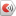 ЗАКОНОДАТЕЛЬСТВО РФКодексы РФ в действующей редакцииАПК РФБюджетный кодексВодный кодекс РФВоздушный кодекс РФГК РФ часть 1ГК РФ часть 2ГК РФ часть 3ГК РФ часть 4ГПК РФГрадостроительный кодекс РФЖилищный кодекс РФЗемельный кодекс РФКАС РФКоАП РФКодекс внутреннего водного транспортаКодекс торгового мореплавания РФЛесной кодексНалоговый кодекс ч.1Налоговый кодекс ч.2Семейный кодексТК РФУИК РФУК РФУПК РФСудебная практика высших судов РФЗаконы Российской ФедерацииДокументы Президента Российской ФедерацииДокументы Правительства Российской ФедерацииДокументы органов государственной власти РФДокументы Президиума и Пленума ВС РФ"Обзор судебной практики разрешения споров, связанных с применением законодательства о независимой гарантии""Обзор практики рассмотрения судами споров, возникающих из отношений по добровольному личному страхованию, связанному с предоставлением потребительского кредита"Об административной ответственности управляющей организации.Постановление Президиума ВС РФ от 29.05.2019 N 33П19Постановление Президиума ВС РФ от 29.05.2019 N 34П19"Обзор практики рассмотрения в 2018 году областными и равными им судами дел об усыновлении детей иностранными гражданами или лицами без гражданства, а также гражданами Российской Федерации, постоянно проживающими за пределами территории Российской Федерации"Постановление Пленума ВС РФ от 28.05.2019 N 13Постановление Пленума ВС РФ от 28.05.2019 N 14Постановление Президиума ВС РФ от 22.05.2019 N 37П19Постановление Президиума ВС РФ от 22.05.2019 N 20П19прПодробнее...Кодексы СССР и РСФСРВодный кодекс РСФСРГПК РСФСРГражданский кодекс РСФСРЖилищный кодекс РСФСРЗемельный кодекс РСФСРИсправительно - трудовой кодекс РСФСРКоАП РСФСРКодекс законов о трудеКодекс о браке и семье РСФСРУК РСФСРУПК РСФСРПопулярные статьи и материалыN 400-ФЗ от 28.12.2013ФЗ о страховых пенсияхN 69-ФЗ от 21.12.1994ФЗ о пожарной безопасностиN 40-ФЗ от 25.04.2002ФЗ об ОСАГОN 273-ФЗ от 29.12.2012ФЗ об образованииN 79-ФЗ от 27.07.2004ФЗ о государственной гражданской службеN 275-ФЗ от 29.12.2012ФЗ о государственном оборонном заказеN2300-1 от 07.02.1992 ЗПППО защите прав потребителейN 273-ФЗ от 25.12.2008ФЗ о противодействии коррупцииN 38-ФЗ от 13.03.2006ФЗ о рекламеN 7-ФЗ от 10.01.2002ФЗ об охране окружающей средыN 3-ФЗ от 07.02.2011ФЗ о полицииN 402-ФЗ от 06.12.2011ФЗ о бухгалтерском учетеN 135-ФЗ от 26.07.2006ФЗ о защите конкуренцииN 99-ФЗ от 04.05.2011ФЗ о лицензировании отдельных видов деятельностиN 14-ФЗ от 08.02.1998ФЗ об ОООN 223-ФЗ от 18.07.2011ФЗ о закупках товаров, работ, услуг отдельными видами юридических лицN 2202-1 от 17.01.1992ФЗ о прокуратуреN 127-ФЗ 26.10.2002ФЗ о несостоятельности (банкротстве)N 152-ФЗ от 27.07.2006ФЗ о персональных данныхN 44-ФЗ от 05.04.2013ФЗ о госзакупкахN 229-ФЗ от 02.10.2007ФЗ об исполнительном производствеN 53-ФЗ от 28.03.1998ФЗ о воинской службеN 395-1 от 02.12.1990ФЗ о банках и банковской деятельностист. 333 ГК РФУменьшение неустойкист. 317.1 ГК РФПроценты по денежному обязательствуст. 395 ГК РФОтветственность за неисполнение денежного обязательстваст 20.25 КоАП РФУклонение от исполнения административного наказанияст. 81 ТК РФРасторжение трудового договора по инициативе работодателяст. 78 БК РФПредоставление субсидий юридическим лицам, индивидуальным предпринимателям, физическим лицамст. 12.8 КоАП РФУправление транспортным средством водителем, находящимся в состоянии опьянения, передача управления транспортным средством лицу, находящемуся в состоянии опьяненияст. 161 БК РФОсобенности правового положения казенных учрежденийст. 77 ТК РФОбщие основания прекращения трудового договораст. 144 УПК РФПорядок рассмотрения сообщения о преступлениист. 125 УПК РФСудебный порядок рассмотрения жалобст. 24 УПК РФОснования отказа в возбуждении уголовного дела или прекращения уголовного деласт. 126 АПК РФДокументы, прилагаемые к исковому заявлениюст. 49 АПК РФИзменение основания или предмета иска, изменение размера исковых требований, отказ от иска, признание иска, мировое соглашениест. 125 АПК РФФорма и содержание искового заявления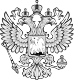 (c) 2015-2019 Законы, кодексы, нормативные и Коды укрупненных групп направлений подготовки.Коды направлений подготовкиНаименования укрупненных групп направлений подготовки.Наименования направлений подготовкиКвалификацияМАТЕМАТИЧЕСКИЕ И ЕСТЕСТВЕННЫЕ НАУКИМАТЕМАТИЧЕСКИЕ И ЕСТЕСТВЕННЫЕ НАУКИМАТЕМАТИЧЕСКИЕ И ЕСТЕСТВЕННЫЕ НАУКИ01.00.00МАТЕМАТИКА И МЕХАНИКА01.03.01МатематикаБакалавр01.03.02Прикладная математика и информатикаБакалавр01.03.03Механика и математическое моделированиеБакалавр01.03.04Прикладная математикаБакалавр01.03.05СтатистикаБакалавр02.00.00КОМПЬЮТЕРНЫЕ И ИНФОРМАЦИОННЫЕ НАУКИ02.03.01Математика и компьютерные наукиБакалавр02.03.02Фундаментальная информатика и информационные технологииБакалавр02.03.03Математическое обеспечение и администрирование информационных системБакалавр03.00.00ФИЗИКА И АСТРОНОМИЯ03.03.01Прикладные математика и физикаБакалавр03.03.02ФизикаБакалавр03.03.03РадиофизикаБакалавр04.00.00ХИМИЯ04.03.01ХимияБакалавр04.03.02Химия, физика и механика материаловБакалавр05.00.00НАУКИ О ЗЕМЛЕ05.03.01ГеологияБакалавр05.03.02ГеографияБакалавр05.03.03Картография и геоинформатикаБакалавр05.03.04ГидрометеорологияБакалавр05.03.05Прикладная гидрометеорологияБакалавр05.03.06Экология и природопользованиеБакалавр06.00.00БИОЛОГИЧЕСКИЕ НАУКИ06.03.01БиологияБакалавр06.03.02ПочвоведениеБакалаврИНЖЕНЕРНОЕ ДЕЛО, ТЕХНОЛОГИИ И ТЕХНИЧЕСКИЕ НАУКИИНЖЕНЕРНОЕ ДЕЛО, ТЕХНОЛОГИИ И ТЕХНИЧЕСКИЕ НАУКИИНЖЕНЕРНОЕ ДЕЛО, ТЕХНОЛОГИИ И ТЕХНИЧЕСКИЕ НАУКИ07.00.00АРХИТЕКТУРА07.03.01АрхитектураБакалавр07.03.02Реконструкция и реставрация архитектурного наследияБакалавр07.03.03Дизайн архитектурной средыБакалавр07.03.04ГрадостроительствоБакалавр08.00.00ТЕХНИКА И ТЕХНОЛОГИИ СТРОИТЕЛЬСТВА08.03.01СтроительствоБакалавр09.00.00ИНФОРМАТИКА И ВЫЧИСЛИТЕЛЬНАЯ ТЕХНИКА09.03.01Информатика и вычислительная техникаБакалавр09.03.02Информационные системы и технологииБакалавр09.03.03Прикладная информатикаБакалавр09.03.04Программная инженерияБакалавр10.00.00ИНФОРМАЦИОННАЯ БЕЗОПАСНОСТЬ10.03.01Информационная безопасностьБакалавр11.00.00ЭЛЕКТРОНИКА, РАДИОТЕХНИКА И СИСТЕМЫ СВЯЗИ11.03.01РадиотехникаБакалавр11.03.02Инфокоммуникационные технологии и системы связиБакалавр11.03.03Конструирование и технология электронных средствБакалавр11.03.04Электроника и наноэлектроникаБакалавр12.00.00ФОТОНИКА, ПРИБОРОСТРОЕНИЕ, ОПТИЧЕСКИЕ И БИОТЕХНИЧЕСКИЕ СИСТЕМЫ И ТЕХНОЛОГИИ12.03.01ПриборостроениеБакалавр12.03.02ОптотехникаБакалавр12.03.03Фотоника и оптоинформатикаБакалавр12.03.04Биотехнические системы и технологииБакалавр12.03.05Лазерная техника и лазерные технологииБакалавр13.00.00ЭЛЕКТРО- И ТЕПЛОЭНЕРГЕТИКА13.03.01Теплоэнергетика и теплотехникаБакалавр13.03.02Электроэнергетика и электротехникаБакалавр13.03.03Энергетическое машиностроениеБакалавр14.00.00ЯДЕРНАЯ ЭНЕРГЕТИКА И ТЕХНОЛОГИИ14.03.01Ядерная энергетика и теплофизикаБакалавр14.03.02Ядерные физика и технологииБакалавр15.00.00МАШИНОСТРОЕНИЕ15.03.01МашиностроениеБакалавр15.03.02Технологические машины и оборудованиеБакалавр15.03.03Прикладная механикаБакалавр15.03.04Автоматизация технологических процессов и производствБакалавр15.03.05Конструкторско-технологическое обеспечение машиностроительных производствБакалавр15.03.06Мехатроника и робототехникаБакалавр16.00.00ФИЗИКО-ТЕХНИЧЕСКИЕ НАУКИ И ТЕХНОЛОГИИ16.03.01Техническая физикаБакалавр16.03.02Высокотехнологические плазменные и энергетические установкиБакалавр16.03.03Холодильная, криогенная техника и системы жизнеобеспеченияБакалавр17.00.00ОРУЖИЕ И СИСТЕМЫ ВООРУЖЕНИЯ17.03.01Корабельное вооружениеБакалавр18.00.00ХИМИЧЕСКИЕ ТЕХНОЛОГИИ18.03.01Химическая технологияБакалавр18.03.02Энерго- и ресурсосберегающие процессы в химической технологии, нефтехимии и биотехнологииБакалавр19.00.00ПРОМЫШЛЕННАЯ ЭКОЛОГИЯ И БИОТЕХНОЛОГИИ19.03.01БиотехнологияБакалавр19.03.02Продукты питания из растительного сырьяБакалавр19.03.03Продукты питания животного происхожденияБакалавр19.03.04Технология продукции и организация общественного питанияБакалавр20.00.00ТЕХНОСФЕРНАЯ БЕЗОПАСНОСТЬ И ПРИРОДООБУСТРОЙСТВО20.03.01Техносферная безопасностьБакалавр20.03.02Природообустройство и водопользованиеБакалавр21.00.00ПРИКЛАДНАЯ ГЕОЛОГИЯ, ГОРНОЕ ДЕЛО, НЕФТЕГАЗОВОЕ ДЕЛО И ГЕОДЕЗИЯ21.03.01Нефтегазовое делоБакалавр21.03.02Землеустройство и кадастрыБакалавр21.03.03Геодезия и дистанционное зондированиеБакалавр22.00.00ТЕХНОЛОГИИ МАТЕРИАЛОВ22.03.01Материаловедение и технологии материаловБакалавр22.03.02МеталлургияБакалавр23.00.00ТЕХНИКА И ТЕХНОЛОГИИ НАЗЕМНОГО ТРАНСПОРТА23.03.01Технология транспортных процессовБакалавр23.03.02Наземные транспортно-технологические комплексыБакалавр23.03.03Эксплуатация транспортно-технологических машин и комплексовБакалавр24.00.00АВИАЦИОННАЯ И РАКЕТНО-КОСМИЧЕСКАЯ ТЕХНИКА24.03.01Ракетные комплексы и космонавтикаБакалавр24.03.02Системы управления движением и навигацияБакалавр24.03.03Баллистика и гидроаэродинамикаБакалавр24.03.04АвиастроениеБакалавр24.03.05Двигатели летательных аппаратовБакалавр25.00.00АЭРОНАВИГАЦИЯ И ЭКСПЛУАТАЦИЯ АВИАЦИОННОЙ И РАКЕТНО-КОСМИЧЕСКОЙ ТЕХНИКИ25.03.01Техническая эксплуатация летательных аппаратов и двигателейБакалавр25.03.02Техническая эксплуатация авиационных электросистем и пилотажно-навигационных комплексовБакалавр25.03.03АэронавигацияБакалавр25.03.04Эксплуатация аэропортов и обеспечение полетов воздушных судовБакалавр26.00.00ТЕХНИКА И ТЕХНОЛОГИИ КОРАБЛЕСТРОЕНИЯ И ВОДНОГО ТРАНСПОРТА26.03.01Управление водным транспортом и гидрографическое обеспечение судоходстваБакалавр26.03.02Кораблестроение, океанотехника и системотехника объектов морской инфраструктурыБакалавр26.03.03Водные пути, порты и гидротехнические сооруженияБакалавр27.00.00УПРАВЛЕНИЕ В ТЕХНИЧЕСКИХ СИСТЕМАХ27.03.01Стандартизация и метрологияБакалавр27.03.02Управление качествомБакалавр27.03.03Системный анализ и управлениеБакалавр27.03.04Управление в технических системахБакалавр27.03.05ИнноватикаБакалавр28.00.00НАНОТЕХНОЛОГИИ И НАНОМАТЕРИАЛЫ28.03.01Нанотехнологии и микросистемная техникаБакалавр28.03.02НаноинженерияБакалавр28.03.03НаноматериалыБакалавр29.00.00ТЕХНОЛОГИИ ЛЕГКОЙ ПРОМЫШЛЕННОСТИ29.03.01Технология изделий легкой промышленностиБакалавр29.03.02Технологии и проектирование текстильных изделийБакалавр29.03.03Технология полиграфического и упаковочного производстваБакалавр29.03.04Технология художественной обработки материаловБакалавр29.03.05Конструирование изделий легкой промышленностиБакалаврЗДРАВООХРАНЕНИЕ И МЕДИЦИНСКИЕ НАУКИЗДРАВООХРАНЕНИЕ И МЕДИЦИНСКИЕ НАУКИЗДРАВООХРАНЕНИЕ И МЕДИЦИНСКИЕ НАУКИ34.00.00СЕСТРИНСКОЕ ДЕЛО34.03.01Сестринское делоАкадемическая медицинская сестра (для лиц мужского пола - Академический медицинский брат). ПреподавательСЕЛЬСКОЕ ХОЗЯЙСТВО И СЕЛЬСКОХОЗЯЙСТВЕННЫЕ НАУКИСЕЛЬСКОЕ ХОЗЯЙСТВО И СЕЛЬСКОХОЗЯЙСТВЕННЫЕ НАУКИСЕЛЬСКОЕ ХОЗЯЙСТВО И СЕЛЬСКОХОЗЯЙСТВЕННЫЕ НАУКИ35.00.00СЕЛЬСКОЕ, ЛЕСНОЕ И РЫБНОЕ ХОЗЯЙСТВО35.03.01Лесное делоБакалавр35.03.02Технология лесозаготовительных и деревоперерабатывающих производствБакалавр35.03.03Агрохимия и агропочвоведениеБакалавр35.03.04АгрономияБакалавр35.03.05СадоводствоБакалавр35.03.06АгроинженерияБакалавр35.03.07Технология производства и переработки сельскохозяйственной продукцииБакалавр35.03.08Водные биоресурсы и аквакультураБакалавр35.03.09Промышленное рыболовствоБакалавр35.03.10Ландшафтная архитектураБакалавр35.03.11ГидромелиорацияБакалавр36.00.00ВЕТЕРИНАРИЯ И ЗООТЕХНИЯ36.03.01Ветеринарно-санитарная экспертизаБакалавр36.03.02ЗоотехнияБакалаврНАУКИ ОБ ОБЩЕСТВЕНАУКИ ОБ ОБЩЕСТВЕНАУКИ ОБ ОБЩЕСТВЕ37.00.00ПСИХОЛОГИЧЕСКИЕ НАУКИ37.03.01ПсихологияБакалавр37.03.02КонфликтологияБакалавр38.00.00ЭКОНОМИКА И УПРАВЛЕНИЕ38.03.01ЭкономикаБакалавр38.03.02МенеджментБакалавр38.03.03Управление персоналомБакалавр38.03.04Государственное и муниципальное управлениеБакалавр38.03.05Бизнес-информатикаБакалавр38.03.06Торговое делоБакалавр38.03.07ТовароведениеБакалавр38.03.10Жилищное хозяйство и коммунальная инфраструктураБакалавр39.00.00СОЦИОЛОГИЯ И СОЦИАЛЬНАЯ РАБОТА39.03.01СоциологияБакалавр39.03.02Социальная работаБакалавр39.03.03Организация работы с молодежьюБакалавр40.00.00ЮРИСПРУДЕНЦИЯ40.03.01ЮриспруденцияБакалавр41.00.00ПОЛИТИЧЕСКИЕ НАУКИ И РЕГИОНОВЕДЕНИЕ41.03.01Зарубежное регионоведениеБакалавр41.03.02Регионоведение РоссииБакалавр41.03.03 <1>Востоковедение и африканистикаБакалавр41.03.04ПолитологияБакалавр41.03.05Международные отношенияБакалавр41.03.06Публичная политика и социальные наукиБакалавр42.00.00СРЕДСТВА МАССОВОЙ ИНФОРМАЦИИ И ИНФОРМАЦИОННО-БИБЛИОТЕЧНОЕ ДЕЛО42.03.01Реклама и связи с общественностьюБакалавр42.03.02ЖурналистикаБакалавр42.03.03Издательское делоБакалавр42.03.04ТелевидениеБакалавр42.03.05МедиакоммуникацииБакалавр43.00.00СЕРВИС И ТУРИЗМ43.03.01СервисБакалавр43.03.02ТуризмБакалавр43.03.03Гостиничное делоБакалаврОБРАЗОВАНИЕ И ПЕДАГОГИЧЕСКИЕ НАУКИОБРАЗОВАНИЕ И ПЕДАГОГИЧЕСКИЕ НАУКИОБРАЗОВАНИЕ И ПЕДАГОГИЧЕСКИЕ НАУКИ44.00.00ОБРАЗОВАНИЕ И ПЕДАГОГИЧЕСКИЕ НАУКИ44.03.01Педагогическое образованиеБакалавр44.03.02Психолого-педагогическое образованиеБакалавр44.03.03Специальное (дефектологическое) образованиеБакалавр44.03.04Профессиональное обучение (по отраслям)Бакалавр44.03.05Педагогическое образование (с двумя профилями подготовки)БакалаврГУМАНИТАРНЫЕ НАУКИГУМАНИТАРНЫЕ НАУКИГУМАНИТАРНЫЕ НАУКИ45.00.00ЯЗЫКОЗНАНИЕ И ЛИТЕРАТУРОВЕДЕНИЕ45.03.01ФилологияБакалавр45.03.02ЛингвистикаБакалавр45.03.03Фундаментальная и прикладная лингвистикаБакалавр45.03.04Интеллектуальные системы в гуманитарной сфереБакалавр46.00.00ИСТОРИЯ И АРХЕОЛОГИЯ46.03.01ИсторияБакалавр46.03.02Документоведение и архивоведениеБакалавр46.03.03Антропология и этнологияБакалавр46.03.04АрхеологияБакалавр47.00.00ФИЛОСОФИЯ, ЭТИКА И РЕЛИГИОВЕДЕНИЕ47.03.01ФилософияБакалавр47.03.02Прикладная этикаБакалавр47.03.03РелигиоведениеБакалавр48.00.00ТЕОЛОГИЯ48.03.01ТеологияБакалавр49.00.00ФИЗИЧЕСКАЯ КУЛЬТУРА И СПОРТ49.03.01Физическая культураБакалавр49.03.02Физическая культура для лиц с отклонениями в состоянии здоровья (адаптивная физическая культура)Бакалавр49.03.03Рекреация и спортивно-оздоровительный туризмБакалаврИСКУССТВО И КУЛЬТУРАИСКУССТВО И КУЛЬТУРАИСКУССТВО И КУЛЬТУРА50.00.00ИСКУССТВОЗНАНИЕ50.03.01Искусства и гуманитарные наукиБакалавр50.03.02Изящные искусстваБакалавр50.03.03История искусствБакалавр50.03.04Теория и история искусствБакалавр51.00.00КУЛЬТУРОВЕДЕНИЕ И СОЦИОКУЛЬТУРНЫЕ ПРОЕКТЫ51.03.01КультурологияБакалавр51.03.02Народная художественная культураБакалавр51.03.03Социально-культурная деятельностьБакалавр51.03.04Музеология и охрана объектов культурного и природного наследияБакалавр51.03.05Режиссура театрализованных представлений и праздниковБакалавр51.03.06Библиотечно-информационная деятельностьБакалавр52.00.00СЦЕНИЧЕСКИЕ ИСКУССТВА И ЛИТЕРАТУРНОЕ ТВОРЧЕСТВО52.03.01Хореографическое искусствоБакалавр52.03.02Хореографическое исполнительствоБакалавр52.03.03Цирковое искусствоБакалавр52.03.04Технология художественного оформления спектакляБакалавр52.03.05ТеатроведениеБакалавр52.03.06ДраматургияБакалавр53.00.00МУЗЫКАЛЬНОЕ ИСКУССТВО53.03.01Музыкальное искусство эстрадыКонцертный исполнитель.Артист ансамбля.Преподаватель(Инструменты эстрадного оркестра)Концертный исполнитель.Артист ансамбля.Преподаватель(Эстрадно-джазовое пение)Концертный исполнитель.Артист ансамбля.Преподаватель(Мюзикл, шоу-программы)53.03.02Музыкально-инструментальное искусствоАртист ансамбля.Концертмейстер.Преподаватель(Фортепиано)Артист ансамбля.Концертмейстер.Преподаватель(Орган)Артист ансамбля.Артист оркестра.Преподаватель.Руководитель творческого коллектива(Оркестровые духовые и ударные инструменты)Артист ансамбля.Артист оркестра.Преподаватель.Руководитель творческого коллектива(Оркестровые струнные инструменты)Артист ансамбля.Артист оркестра.Концертмейстер.Руководитель творческого коллектива.Преподаватель(Баян, аккордеон и струнные щипковые инструменты).Артист ансамбля.Артист оркестра.Преподаватель.Руководитель творческого коллектива(Национальные инструменты народов России)53.03.03Вокальное искусствоКонцертно-камерный певец.Преподаватель(Академическое пение)Артист музыкального театра.Преподаватель(Театр оперетты)53.03.04Искусство народного пенияХормейстер.Руководитель творческого коллектива.Преподаватель(Хоровое народное пение)Концертный исполнитель.Солист ансамбля.Преподаватель(Сольное народное пение)53.03.05ДирижированиеДирижер хора.Хормейстер.Артист хора.Преподаватель(Дирижирование академическим хором)Дирижер оркестра народных инструментов.Преподаватель(Дирижирование оркестром народных инструментов)Дирижер оркестра духовых инструментов.Преподаватель(Дирижирование оркестром духовых инструментов)Дирижер оперно-симфонического оркестра.Преподаватель(Дирижирование оперно-симфоническим оркестром)Дирижер хора.Хормейстер.Артист хора.Преподаватель(Певческое хоровое искусство)53.03.06Музыкознание и музыкально-прикладное искусствоМузыковед.Преподаватель.Лектор(музыковедение)Преподаватель.Музыкальный журналист.Редактор СМИ(музыкальная журналистика и редакторская деятельность в СМИ)Этномузыколог.Преподаватель.Руководитель творческого коллектива(этномузыкология)Медиевист.Преподаватель.Руководитель творческого коллектива(древнерусское певческое искусство)Преподаватель (музыкальная педагогика)Преподаватель.Аранжировщик(компьютерная музыка и аранжировка)Преподаватель.Менеджер музыкального искусства(менеджмент музыкального искусства)Преподаватель.Специалист в области музыкальной рекламы(музыкальная реклама)54.00.00ИЗОБРАЗИТЕЛЬНОЕ И ПРИКЛАДНЫЕ ВИДЫ ИСКУССТВ54.03.01ДизайнБакалавр54.03.02Декоративно-прикладное искусство и народные промыслыБакалавр54.03.03Искусство костюма и текстиляБакалавр54.03.04РеставрацияБакалавр54.03.05Традиционное прикладное искусствоБакалаврКоды укрупненных групп направлений подготовки. Кодынаправлений подготовкиНаименования укрупненных групп направлений подготовки.Наименования направлений подготовкиКвалификацияМАТЕМАТИЧЕСКИЕ И ЕСТЕСТВЕННЫЕ НАУКИМАТЕМАТИЧЕСКИЕ И ЕСТЕСТВЕННЫЕ НАУКИМАТЕМАТИЧЕСКИЕ И ЕСТЕСТВЕННЫЕ НАУКИ01.00.00МАТЕМАТИКА И МЕХАНИКА01.04.01МатематикаМагистр01.04.02Прикладная математика и информатикаМагистр01.04.03Механика и математическое моделированиеМагистр01.04.04Прикладная математикаМагистр01.04.05СтатистикаМагистр02.00.00КОМПЬЮТЕРНЫЕ И ИНФОРМАЦИОННЫЕ НАУКИ02.04.01Математика и компьютерные наукиМагистр02.04.02Фундаментальная информатика и информационные технологииМагистр02.04.03Математическое обеспечение и администрирование информационных системМагистр03.00.00ФИЗИКА И АСТРОНОМИЯ03.04.01Прикладные математика и физикаМагистр03.04.02ФизикаМагистр03.04.03РадиофизикаМагистр04.00.00ХИМИЯ04.04.01ХимияМагистр04.04.02Химия, физика и механика материаловМагистр05.00.00НАУКИ О ЗЕМЛЕ05.04.01ГеологияМагистр05.04.02ГеографияМагистр05.04.03Картография и геоинформатикаМагистр05.04.04ГидрометеорологияМагистр05.04.05Прикладная гидрометеорологияМагистр05.04.06Экология и природопользованиеМагистр06.00.00БИОЛОГИЧЕСКИЕ НАУКИ06.04.01БиологияМагистр06.04.02ПочвоведениеМагистрИНЖЕНЕРНОЕ ДЕЛО, ТЕХНОЛОГИИ И ТЕХНИЧЕСКИЕ НАУКИИНЖЕНЕРНОЕ ДЕЛО, ТЕХНОЛОГИИ И ТЕХНИЧЕСКИЕ НАУКИИНЖЕНЕРНОЕ ДЕЛО, ТЕХНОЛОГИИ И ТЕХНИЧЕСКИЕ НАУКИ07.00.00АРХИТЕКТУРА07.04.01АрхитектураМагистр07.04.02Реконструкция и реставрация архитектурного наследияМагистр07.04.03Дизайн архитектурной средыМагистр07.04.04ГрадостроительствоМагистр08.00.00ТЕХНИКА И ТЕХНОЛОГИИ СТРОИТЕЛЬСТВА08.04.01СтроительствоМагистр09.00.00ИНФОРМАТИКА И ВЫЧИСЛИТЕЛЬНАЯ ТЕХНИКА09.04.01Информатика и вычислительная техникаМагистр09.04.02Информационные системы и технологииМагистр09.04.03Прикладная информатикаМагистр09.04.04Программная инженерияМагистр10.00.00ИНФОРМАЦИОННАЯ БЕЗОПАСНОСТЬ10.04.01Информационная безопасностьМагистр11.00.00ЭЛЕКТРОНИКА, РАДИОТЕХНИКА И СИСТЕМЫ СВЯЗИ11.04.01РадиотехникаМагистр11.04.02Инфокоммуникационные технологии и системы связиМагистр11.04.03Конструирование и технология электронных средствМагистр11.04.04Электроника и наноэлектроникаМагистр12.00.00ФОТОНИКА, ПРИБОРОСТРОЕНИЕ, ОПТИЧЕСКИЕ И БИОТЕХНИЧЕСКИЕ СИСТЕМЫ И ТЕХНОЛОГИИ12.04.01ПриборостроениеМагистр12.04.02ОптотехникаМагистр12.04.03Фотоника и оптоинформатикаМагистр12.04.04Биотехнические системы и технологииМагистр12.04.05Лазерная техника и лазерные технологииМагистр13.00.00ЭЛЕКТРО- И ТЕПЛОЭНЕРГЕТИКА13.04.01Теплоэнергетика и теплотехникаМагистр13.04.02Электроэнергетика и электротехникаМагистр13.04.03Энергетическое машиностроениеМагистр14.00.00ЯДЕРНАЯ ЭНЕРГЕТИКА И ТЕХНОЛОГИИ14.04.01Ядерная энергетика и теплофизикаМагистр14.04.02Ядерные физика и технологииМагистр15.00.00МАШИНОСТРОЕНИЕ15.04.01МашиностроениеМагистр15.04.02Технологические машины и оборудованиеМагистр15.04.03Прикладная механикаМагистр15.04.04Автоматизация технологических процессов и производствМагистр15.04.05Конструкторско-технологическое обеспечение машиностроительных производствМагистр15.04.06Мехатроника и робототехникаМагистр16.00.00ФИЗИКО-ТЕХНИЧЕСКИЕ НАУКИ И ТЕХНОЛОГИИ16.04.01Техническая физикаМагистр16.04.02Высокотехнологические плазменные и энергетические установкиМагистр16.04.03Холодильная, криогенная техника и системы жизнеобеспеченияМагистр17.00.00ОРУЖИЕ И СИСТЕМЫ ВООРУЖЕНИЯ17.04.01Корабельное вооружениеМагистр18.00.00ХИМИЧЕСКИЕ ТЕХНОЛОГИИ18.04.01Химическая технологияМагистр18.04.02Энерго- и ресурсосберегающие процессы в химической технологии, нефтехимии и биотехнологииМагистр19.00.00ПРОМЫШЛЕННАЯ ЭКОЛОГИЯ И БИОТЕХНОЛОГИИ19.04.01БиотехнологияМагистр19.04.02Продукты питания из растительного сырьяМагистр19.04.03Продукты питания животного происхожденияМагистр19.04.04Технология продукции и организация общественного питанияМагистр19.04.05Высокотехнологичные производства пищевых продуктов функционального и специализированного назначенияМагистр20.00.00ТЕХНОСФЕРНАЯ БЕЗОПАСНОСТЬ И ПРИРОДООБУСТРОЙСТВО20.04.01Техносферная безопасностьМагистр20.04.02Природообустройство и водопользованиеМагистр21.00.00ПРИКЛАДНАЯ ГЕОЛОГИЯ, ГОРНОЕ ДЕЛО, НЕФТЕГАЗОВОЕ ДЕЛО И ГЕОДЕЗИЯ21.04.01Нефтегазовое делоМагистр21.04.02Землеустройство и кадастрыМагистр21.04.03Геодезия и дистанционное зондированиеМагистр22.00.00ТЕХНОЛОГИИ МАТЕРИАЛОВМагистр22.04.01Материаловедение и технологии материаловМагистр22.04.02МеталлургияМагистр23.00.00ТЕХНИКА И ТЕХНОЛОГИИ НАЗЕМНОГО ТРАНСПОРТА23.04.01Технология транспортных процессовМагистр23.04.02Наземные транспортно-технологические комплексыМагистр23.04.03Эксплуатация транспортно-технологических машин и комплексовМагистр24.00.00АВИАЦИОННАЯ И РАКЕТНО-КОСМИЧЕСКАЯ ТЕХНИКА24.04.01Ракетные комплексы и космонавтикаМагистр24.04.02Системы управления движением и навигацияМагистр24.04.03Баллистика и гидроаэродинамикаМагистр24.04.04АвиастроениеМагистр24.04.05Двигатели летательных аппаратовМагистр25.00.00АЭРОНАВИГАЦИЯ И ЭКСПЛУАТАЦИЯ АВИАЦИОННОЙ И РАКЕТНО-КОСМИЧЕСКОЙ ТЕХНИКИ25.04.01Техническая эксплуатация летательных аппаратов и двигателейМагистр25.04.02Техническая эксплуатация авиационных электросистем и пилотажно-навигационных комплексовМагистр25.04.03АэронавигацияМагистр25.04.04Эксплуатация аэропортов и обеспечение полетов воздушных судовМагистр26.00.00ТЕХНИКА И ТЕХНОЛОГИИ КОРАБЛЕСТРОЕНИЯ И ВОДНОГО ТРАНСПОРТА26.04.01Управление водным транспортом и гидрографическое обеспечение судоходстваМагистр26.04.02Кораблестроение, океанотехника и системотехника объектов морской инфраструктурыМагистр27.00.00УПРАВЛЕНИЕ В ТЕХНИЧЕСКИХ СИСТЕМАХ27.04.01Стандартизация и метрологияМагистр27.04.02Управление качествомМагистр27.04.03Системный анализ и управлениеМагистр27.04.04Управление в технических системахМагистр27.04.05ИнноватикаМагистр27.04.06Организация и управление наукоемкими производствамиМагистр27.04.07Наукоемкие технологии и экономика инновацийМагистр27.04.08Управление интеллектуальной собственностьюМагистр. Инженер-патентовед28.00.00НАНОТЕХНОЛОГИИ И НАНОМАТЕРИАЛЫ28.04.01Нанотехнологии и микросистемная техникаМагистр28.04.02НаноинженерияМагистр28.04.03НаноматериалыМагистр28.04.04Наносистемы и наноматериалыМагистр29.00.00ТЕХНОЛОГИИ ЛЕГКОЙ ПРОМЫШЛЕННОСТИ29.04.01Технология изделий легкой промышленностиМагистр29.04.02Технологии и проектирование текстильных изделийМагистр29.04.03Технология полиграфического и упаковочного производстваМагистр29.04.04Технология художественной обработки материаловМагистр29.04.05Конструирование изделий легкой промышленностиМагистрЗДРАВООХРАНЕНИЕ И МЕДИЦИНСКИЕ НАУКИЗДРАВООХРАНЕНИЕ И МЕДИЦИНСКИЕ НАУКИЗДРАВООХРАНЕНИЕ И МЕДИЦИНСКИЕ НАУКИ32.00.00НАУКИ О ЗДОРОВЬЕ И ПРОФИЛАКТИЧЕСКАЯ МЕДИЦИНА32.04.01Общественное здравоохранениеМагистр33.00.00ФАРМАЦИЯ33.04.01Промышленная фармацияМагистр34.00.00СЕСТРИНСКОЕ ДЕЛОСЕСТРИНСКОЕ ДЕЛО34.04.01Управление сестринской деятельностьюМагистрСЕЛЬСКОЕ ХОЗЯЙСТВО И СЕЛЬСКОХОЗЯЙСТВЕННЫЕ НАУКИСЕЛЬСКОЕ ХОЗЯЙСТВО И СЕЛЬСКОХОЗЯЙСТВЕННЫЕ НАУКИСЕЛЬСКОЕ ХОЗЯЙСТВО И СЕЛЬСКОХОЗЯЙСТВЕННЫЕ НАУКИ35.00.00СЕЛЬСКОЕ, ЛЕСНОЕ И РЫБНОЕ ХОЗЯЙСТВО35.04.01Лесное делоМагистр35.04.02Технология лесозаготовительных и деревоперерабатывающих производствМагистр35.04.03Агрохимия и агропочвоведениеМагистр35.04.04АгрономияМагистр35.04.05СадоводствоМагистр35.04.06АгроинженерияМагистр35.04.07Водные биоресурсы и аквакультураМагистр35.04.08Промышленное рыболовствоМагистр35.04.09Ландшафтная архитектураМагистр35.04.10ГидромелиорацияМагистр36.00.00ВЕТЕРИНАРИЯ И ЗООТЕХНИЯ36.04.01Ветеринарно-санитарная экспертизаМагистр36.04.02ЗоотехнияМагистрНАУКИ ОБ ОБЩЕСТВЕНАУКИ ОБ ОБЩЕСТВЕНАУКИ ОБ ОБЩЕСТВЕ37.00.00ПСИХОЛОГИЧЕСКИЕ НАУКИ37.04.01ПсихологияМагистр37.04.02КонфликтологияМагистр38.00.00ЭКОНОМИКА И УПРАВЛЕНИЕ38.04.01ЭкономикаМагистр38.04.02МенеджментМагистр38.04.03Управление персоналомМагистр38.04.04Государственное и муниципальное управлениеМагистр38.04.05Бизнес-информатикаМагистр38.04.06Торговое делоМагистр38.04.07ТовароведениеМагистр38.04.08Финансы и кредитМагистр38.04.09Государственный аудитМагистр38.04.10Жилищное хозяйство и коммунальная инфраструктураМагистр39.00.00СОЦИОЛОГИЯ И СОЦИАЛЬНАЯ РАБОТА39.04.01СоциологияМагистр39.04.02Социальная работаМагистр39.04.03Организация работы с молодежьюМагистр40.00.00ЮРИСПРУДЕНЦИЯ40.04.01ЮриспруденцияМагистр41.00.00ПОЛИТИЧЕСКИЕ НАУКИ И РЕГИОНОВЕДЕНИЕ41.04.01Зарубежное регионоведениеМагистр41.04.02Регионоведение РоссииМагистр41.04.03 <1>Востоковедение и африканистикаМагистр41.04.04ПолитологияМагистр41.04.05Международные отношенияМагистр41.04.06Публичная политикаМагистр42.00.00СРЕДСТВА МАССОВОЙ ИНФОРМАЦИИ И ИНФОРМАЦИОННО-БИБЛИОТЕЧНОЕ ДЕЛО42.04.01Реклама и связи с общественностьюМагистр42.04.02ЖурналистикаМагистр42.04.03Издательское делоМагистр42.04.04ТелевидениеМагистр42.04.05МедиакоммуникацииМагистр43.00.00СЕРВИС И ТУРИЗМ43.04.01СервисМагистр43.04.02ТуризмМагистр43.04.03Гостиничное делоМагистрОБРАЗОВАНИЕ И ПЕДАГОГИЧЕСКИЕ НАУКИОБРАЗОВАНИЕ И ПЕДАГОГИЧЕСКИЕ НАУКИОБРАЗОВАНИЕ И ПЕДАГОГИЧЕСКИЕ НАУКИ44.00.00ОБРАЗОВАНИЕ И ПЕДАГОГИЧЕСКИЕ НАУКИ44.04.01Педагогическое образованиеМагистр44.04.02Психолого-педагогическое образованиеМагистр44.04.03Специальное (дефектологическое) образованиеМагистр44.04.04Профессиональное обучение (по отраслям)МагистрГУМАНИТАРНЫЕ НАУКИГУМАНИТАРНЫЕ НАУКИГУМАНИТАРНЫЕ НАУКИ45.00.00ЯЗЫКОЗНАНИЕ И ЛИТЕРАТУРОВЕДЕНИЕ45.04.01ФилологияМагистр45.04.02ЛингвистикаМагистр45.04.03Фундаментальная и прикладная лингвистикаМагистр45.04.04Интеллектуальные системы в гуманитарной средеМагистр46.00.00ИСТОРИЯ И АРХЕОЛОГИЯ46.04.01ИсторияМагистр46.04.02Документоведение и архивоведениеМагистр46.04.03Антропология и этнологияМагистр46.04.04АрхеологияМагистр47.00.00ФИЛОСОФИЯ, ЭТИКА И РЕЛИГИОВЕДЕНИЕ47.04.01ФилософияМагистр47.04.02Прикладная этикаМагистр47.04.03РелигиоведениеМагистр48.00.00ТЕОЛОГИЯ48.04.01ТеологияМагистр49.00.00ФИЗИЧЕСКАЯ КУЛЬТУРА И СПОРТ49.04.01Физическая культураМагистр49.04.02Физическая культура для лиц с отклонениями в состоянии здоровья (адаптивная физическая культура)Магистр49.04.03СпортМагистрИСКУССТВО И КУЛЬТУРАИСКУССТВО И КУЛЬТУРАИСКУССТВО И КУЛЬТУРА50.00.00ИСКУССТВОЗНАНИЕ50.04.01Искусства и гуманитарные наукиМагистр50.04.02Изящные искусстваМагистр50.04.03История искусствМагистр50.04.04Теория и история искусствМагистр51.00.00КУЛЬТУРОВЕДЕНИЕ И СОЦИОКУЛЬТУРНЫЕ ПРОЕКТЫ51.04.01КультурологияМагистр51.04.02Народная художественная культураМагистр51.04.03Социально-культурная деятельностьМагистр51.04.04Музеология и охрана объектов культурного и природного наследияМагистр51.04.05Режиссура театрализованных представлений и праздниковМагистр51.04.06Библиотечно-информационная деятельностьМагистр52.00.00СЦЕНИЧЕСКИЕ ИСКУССТВА И ЛИТЕРАТУРНОЕ ТВОРЧЕСТВО52.04.01Хореографическое искусствоМагистр52.04.02ДраматургияМагистр52.04.03Театральное искусствоМагистр53.00.00МУЗЫКАЛЬНОЕ ИСКУССТВО53.04.01Музыкально-инструментальное искусствоМагистр53.04.02Вокальное искусствоМагистр53.04.03Искусство народного пенияМагистр53.04.04ДирижированиеМагистр53.04.05ИскусствоМагистр53.04.06Музыкознание и музыкально-прикладное искусствоМагистр54.00.00ИЗОБРАЗИТЕЛЬНОЕ И ПРИКЛАДНЫЕ ВИДЫ ИСКУССТВ54.04.01ДизайнМагистр54.04.02Декоративно-прикладное искусство и народные промыслыМагистр54.04.03Искусство костюма и текстиляМагистр54.04.04РеставрацияМагистр54.04.05Традиционное прикладное искусствоМагистрКоды укрупненных групп специальностей.Коды специальностейНаименования укрупненных групп специальностей.Наименования специальностей высшего образованияКвалификацияМАТЕМАТИЧЕСКИЕ И ЕСТЕСТВЕННЫЕ НАУКИМАТЕМАТИЧЕСКИЕ И ЕСТЕСТВЕННЫЕ НАУКИМАТЕМАТИЧЕСКИЕ И ЕСТЕСТВЕННЫЕ НАУКИ01.00.00МАТЕМАТИКА И МЕХАНИКА01.05.01Фундаментальные математика и механикаМатематик.Механик.Преподаватель03.00.00ФИЗИКА И АСТРОНОМИЯ03.05.01АстрономияАстроном.Преподаватель03.05.02Фундаментальная и прикладная физикаФизик.Преподаватель04.00.00ХИМИЯ04.05.01Фундаментальная и прикладная химияХимик.Преподаватель химии.06.00.00БИОЛОГИЧЕСКИЕ НАУКИ06.05.01Биоинженерия и биоинформатикаБиоинженер и биоинформатикИНЖЕНЕРНОЕ ДЕЛО, ТЕХНОЛОГИИ И ТЕХНИЧЕСКИЕ НАУКИИНЖЕНЕРНОЕ ДЕЛО, ТЕХНОЛОГИИ И ТЕХНИЧЕСКИЕ НАУКИИНЖЕНЕРНОЕ ДЕЛО, ТЕХНОЛОГИИ И ТЕХНИЧЕСКИЕ НАУКИ08.00.00ТЕХНИКА И ТЕХНОЛОГИИ СТРОИТЕЛЬСТВА08.05.01Строительство уникальных зданий и сооруженийИнженер-строитель08.05.02Строительство, эксплуатация, восстановление и техническое прикрытие автомобильных дорог, мостов и тоннелейИнженер10.00.00ИНФОРМАЦИОННАЯ БЕЗОПАСНОСТЬ10.05.01Компьютерная безопасностьСпециалист по защите информации10.05.02Информационная безопасность телекоммуникационных системСпециалист по защите информации10.05.03Информационная безопасность автоматизированных системСпециалист по защите информации10.05.04Информационно-аналитические системы безопасностиСпециалист по защите информации10.05.05Безопасность информационных технологий в правоохранительной сфереСпециалист по защите информации11.00.00ЭЛЕКТРОНИКА, РАДИОТЕХНИКА И СИСТЕМЫ СВЯЗИ11.05.01Радиоэлектронные системы и комплексыИнженер11.05.02Специальные радиотехнические системыИнженер специальных радиотехнических систем12.00.00ФОТОНИКА, ПРИБОРОСТРОЕНИЕ, ОПТИЧЕСКИЕ И БИОТЕХНИЧЕСКИЕ СИСТЕМЫ И ТЕХНОЛОГИИ12.05.01Электронные и оптико-электронные приборы и системы специального назначенияИнженер14.00.00ЯДЕРНАЯ ЭНЕРГЕТИКА И ТЕХНОЛОГИИ14.05.01Ядерные реакторы и материалыИнженер-физик14.05.02Атомные станции: проектирование, эксплуатация и инжинирингИнженер-физик14.05.03Технологии разделения изотопов и ядерное топливоИнженер-физик15.00.00МАШИНОСТРОЕНИЕ15.05.01Проектирование технологических машин и комплексовИнженер16.00.00ФИЗИКО-ТЕХНИЧЕСКИЕ НАУКИ И ТЕХНОЛОГИИ16.05.01Специальные системы жизнеобеспеченияИнженер по эксплуатации специальных систем жизнеобеспечения17.00.00ОРУЖИЕ И СИСТЕМЫ ВООРУЖЕНИЯ17.05.01Боеприпасы и взрывателиИнженер17.05.02Стрелково-пушечное, артиллерийское и ракетное оружиеИнженер17.05.03Проектирование, производство и испытание корабельного вооружения и информационно-управляющих системИнженер18.00.00ХИМИЧЕСКИЕ ТЕХНОЛОГИИ18.05.01Химическая технология энергонасыщенных материалов и изделийИнженер18.05.02Химическая технология материалов современной энергетикиИнженер20.00.00ТЕХНОСФЕРНАЯ БЕЗОПАСНОСТЬ И ПРИРОДООБУСТРОЙСТВО20.05.01Пожарная безопасностьСпециалист21.00.00ПРИКЛАДНАЯ ГЕОЛОГИЯ, ГОРНОЕ ДЕЛО, НЕФТЕГАЗОВОЕ ДЕЛО И ГЕОДЕЗИЯ21.05.01Прикладная геодезияИнженер-геодезист21.05.02Прикладная геологияГорный инженер-геолог21.05.03Технология геологической разведкиГорный инженер-геофизикГорный инженер-буровик21.05.04Горное делоГорный инженер (специалист)21.05.05Физические процессы горного или нефтегазового производстваГорный инженер (специалист)21.05.06Нефтегазовые техника и технологииГорный инженер (специалист)23.00.00ТЕХНИКА И ТЕХНОЛОГИИ НАЗЕМНОГО ТРАНСПОРТА23.05.01Наземные транспортно-технологические средстваИнженер23.05.02Транспортные средства специального назначенияИнженер23.05.03Подвижной состав железных дорогИнженер путей сообщения23.05.04Эксплуатация железных дорогИнженер путей сообщения23.05.05Системы обеспечения движения поездовИнженер путей сообщения23.05.06Строительство железных дорог, мостов и транспортных тоннелейИнженер путей сообщения24.00.00АВИАЦИОННАЯ И РАКЕТНО-КОСМИЧЕСКАЯ ТЕХНИКА24.05.01Проектирование, производство и эксплуатация ракет и ракетно-космических комплексовИнженер24.05.02Проектирование авиационных и ракетных двигателейИнженер24.05.03Испытание летательных аппаратовИнженер24.05.04Навигационно-баллистическое обеспечение применения космической техникиИнженер-баллистик24.05.05Интегрированные системы летательных аппаратовИнженер24.05.06Системы управления летательными аппаратамиИнженер24.05.07Самолето- и вертолетостроениеИнженер25.00.00АЭРОНАВИГАЦИЯ И ЭКСПЛУАТАЦИЯ АВИАЦИОННОЙ И РАКЕТНО-КОСМИЧЕСКОЙ ТЕХНИКИ25.05.01Техническая эксплуатация и восстановление боевых летательных аппаратов и двигателейИнженер по эксплуатации летательных аппаратов25.05.02Техническая эксплуатация и восстановление электросистем и пилотажно-навигационных комплексов боевых летательных аппаратовИнженер по эксплуатации электросистем и электронной автоматики летательных аппаратов25.05.03Техническая эксплуатация транспортного радиооборудованияИнженер25.05.04Летная эксплуатация и применение авиационных комплексовИнженер по летной эксплуатации летательных аппаратов25.05.05Эксплуатация воздушных судов и организация воздушного движенияИнженер26.00.00ТЕХНИКА И ТЕХНОЛОГИИ КОРАБЛЕСТРОЕНИЯ И ВОДНОГО ТРАНСПОРТА26.05.01Проектирование и постройка кораблей, судов и объектов океанотехникиИнженер26.05.02Проектирование, изготовление и ремонт энергетических установок и систем автоматизации кораблей и судовИнженер26.05.03Строительство, ремонт и поисково-спасательное обеспечение надводных кораблей и подводных лодокИнженер26.05.04Применение и эксплуатация технических систем надводных кораблей и подводных лодокИнженер26.05.05СудовождениеИнженер-судоводитель26.05.06Эксплуатация судовых энергетических установокИнженер-механик26.05.07Эксплуатация судового электрооборудования и средств автоматикиИнженер-электромеханик27.00.00УПРАВЛЕНИЕ В ТЕХНИЧЕСКИХ СИСТЕМАХ27.05.01Специальные организационно-технические системыИнженер-системотехникЗДРАВООХРАНЕНИЕ И МЕДИЦИНСКИЕ НАУКИЗДРАВООХРАНЕНИЕ И МЕДИЦИНСКИЕ НАУКИЗДРАВООХРАНЕНИЕ И МЕДИЦИНСКИЕ НАУКИ30.00.00ФУНДАМЕНТАЛЬНАЯ МЕДИЦИНА30.05.01Медицинская биохимияВрач-биохимик30.05.02Медицинская биофизикаВрач-биофизик30.05.03Медицинская кибернетикаВрач-кибернетик31.00.00КЛИНИЧЕСКАЯ МЕДИЦИНА31.05.01Лечебное делоВрач - лечебник31.05.02ПедиатрияВрач - педиатр31.05.03СтоматологияВрач - стоматолог31.05.04ОстеопатияВрач - остеопат32.00.00НАУКИ О ЗДОРОВЬЕ И ПРОФИЛАКТИЧЕСКАЯ МЕДИЦИНА32.05.01Медико-профилактическое делоВрач по общей гигиене, по эпидемиологии33.00.00ФАРМАЦИЯ33.05.01ФармацияПровизорСЕЛЬСКОЕ ХОЗЯЙСТВО И СЕЛЬСКОХОЗЯЙСТВЕННЫЕ НАУКИСЕЛЬСКОЕ ХОЗЯЙСТВО И СЕЛЬСКОХОЗЯЙСТВЕННЫЕ НАУКИСЕЛЬСКОЕ ХОЗЯЙСТВО И СЕЛЬСКОХОЗЯЙСТВЕННЫЕ НАУКИ36.00.00ВЕТЕРИНАРИЯ И ЗООТЕХНИЯ36.05.01ВетеринарияВетеринарный врачНАУКИ ОБ ОБЩЕСТВЕНАУКИ ОБ ОБЩЕСТВЕНАУКИ ОБ ОБЩЕСТВЕ37.00.00ПСИХОЛОГИЧЕСКИЕ НАУКИ37.05.01Клиническая психологияКлинический психолог37.05.02Психология служебной деятельностиПсихолог38.00.00ЭКОНОМИКА И УПРАВЛЕНИЕ38.05.01Экономическая безопасностьЭкономист38.05.02Таможенное делоСпециалист таможенного дела40.00.00ЮРИСПРУДЕНЦИЯ40.05.01Правовое обеспечение национальной безопасностиЮрист40.05.02Правоохранительная деятельностьЮрист40.05.03Судебная экспертизаСудебный эксперт40.05.04Судебная и прокурорская деятельностьЮристОБРАЗОВАНИЕ И ПЕДАГОГИЧЕСКИЕ НАУКИОБРАЗОВАНИЕ И ПЕДАГОГИЧЕСКИЕ НАУКИОБРАЗОВАНИЕ И ПЕДАГОГИЧЕСКИЕ НАУКИ44.00.00ОБРАЗОВАНИЕ И ПЕДАГОГИЧЕСКИЕ НАУКИ44.05.01Педагогика и психология девиантного поведенияСоциальный педагогГУМАНИТАРНЫЕ НАУКИГУМАНИТАРНЫЕ НАУКИГУМАНИТАРНЫЕ НАУКИ45.00.00ЯЗЫКОЗНАНИЕ И ЛИТЕРАТУРОВЕДЕНИЕ45.05.01Перевод и переводоведениеЛингвист-переводчикИСКУССТВО И КУЛЬТУРАИСКУССТВО И КУЛЬТУРАИСКУССТВО И КУЛЬТУРА51.00.00КУЛЬТУРОВЕДЕНИЕ И СОЦИОКУЛЬТУРНЫЕ ПРОЕКТЫ51.05.01Звукорежиссура культурно-массовых представлений и концертных программЗвукорежиссер52.00.00СЦЕНИЧЕСКИЕ ИСКУССТВА И ЛИТЕРАТУРНОЕ ТВОРЧЕСТВО52.05.01Актерское искусствоАртист драматического театра и кино.Артист музыкального театра.Артист театра кукол.Артист эстрады.Артист мюзикла52.05.02Режиссура театраРежиссер драмы.Режиссер музыкального театра.Режиссер театра кукол.Режиссер эстрады.Режиссер цирка52.05.03СценографияХудожник-постановщик театра.Художник-постановщик в театре кукол.Художник по сценическому костюму52.05.04Литературное творчествоЛитературный работник.Литературный работник, переводчик художественной литературы53.00.00МУЗЫКАЛЬНОЕ ИСКУССТВО53.05.01Искусство концертного исполнительстваКонцертный исполнитель.Преподаватель53.05.02Художественное руководство оперно-симфоническим оркестром и академическим хоромДирижер оперно-симфонического оркестра.ПреподавательДирижер академического хора.Преподаватель53.05.03Музыкальная звукорежиссураМузыкальный звукорежиссер.Преподаватель53.05.04Музыкально-театральное искусствоСолист-вокалист.Преподаватель53.05.05МузыковедениеМузыковед.Преподаватель53.05.06КомпозицияКомпозитор.Преподаватель53.05.07Дирижирование военным духовым оркестромДирижер военного духового оркестра54.00.00ИЗОБРАЗИТЕЛЬНОЕ И ПРИКЛАДНЫЕ ВИДЫ ИСКУССТВ54.05.01Монументально-декоративное искусствоХудожник монументально-декоративного искусства (живопись).Художник монументально-декоративного искусства (скульптура).Художник-проектировщик интерьера54.05.02ЖивописьХудожник-живописец (станковая живопись).Художник-живописец (монументальная живопись).Художник-живописец (театрально-декорационная живопись).Художник-живописец (церковно-историческая живопись).Художник-реставратор (станковая масляная живопись).Художник-реставратор (темперная живопись).Художник-реставратор (монументально-декоративная живопись).Художник кино и телевидения.Художник комбинированных съемок.Художник кино и телевидения по костюму54.05.03ГрафикаХудожник-график (станковая графика).Художник-график (искусство книги).Художник-график (искусство графики и плаката).Художник-график (оформление печатной продукции).Художник анимации и компьютерной графики.Художник мультипликационного фильма54.05.04СкульптураХудожник-скульптор.Художник-скульптор (медальерное искусство).Художник-скульптор (реставрация скульптуры)54.05.05Живопись и изящные искусстваСпециалист.Художник55.00.00ЭКРАННЫЕ ИСКУССТВА55.05.01Режиссура кино и телевиденияРежиссер игрового кино- и телефильма.Педагог.Режиссер неигрового кино- и телефильма.Педагог.Режиссер анимации и компьютерной графики.Педагог.Режиссер телевизионных программ.Педагог.Режиссер мультимедиа.Педагог.Режиссеринтернет-программ.Педагог55.05.02Звукорежиссура аудиовизуальных искусствЗвукорежиссераудиовизуальных искусств55.05.03КинооператорствоКинооператор.Педагог.Телеоператор.Педагог55.05.04ПродюсерствоПродюсер кино и телевидения.Линейный продюсер.Продюсер телевизионных и радиопрограмм.Продюсер мультимедиа.Продюсер исполнительских искусств55.05.05КиноведениеКиноведКоды укрупненных групп направлений подготовки.Коды направлений подготовкиНаименования укрупненных групп направлений подготовки.Наименования направлений подготовкиКвалификацияМАТЕМАТИЧЕСКИЕ И ЕСТЕСТВЕННЫЕ НАУКИМАТЕМАТИЧЕСКИЕ И ЕСТЕСТВЕННЫЕ НАУКИМАТЕМАТИЧЕСКИЕ И ЕСТЕСТВЕННЫЕ НАУКИ01.00.00МАТЕМАТИКА И МЕХАНИКА01.06.01Математика и механикаИсследователь.Преподаватель-исследователь01.06.02СтатистикаИсследователь.Преподаватель-исследователь02.00.00КОМПЬЮТЕРНЫЕ И ИНФОРМАЦИОННЫЕ НАУКИ02.06.01Компьютерные и информационные наукиИсследователь.Преподаватель-исследователь03.00.00ФИЗИКА И АСТРОНОМИЯ03.06.01Физика и астрономияИсследователь.Преподаватель-исследователь04.00.00ХИМИЯ04.06.01Химические наукиИсследователь.Преподаватель-исследователь05.00.00НАУКИ О ЗЕМЛЕ05.06.01Науки о ЗемлеИсследователь.Преподаватель-исследователь06.00.00БИОЛОГИЧЕСКИЕ НАУКИ06.06.01Биологические наукиИсследователь.Преподаватель-исследовательИНЖЕНЕРНОЕ ДЕЛО, ТЕХНОЛОГИИ И ТЕХНИЧЕСКИЕ НАУКИИНЖЕНЕРНОЕ ДЕЛО, ТЕХНОЛОГИИ И ТЕХНИЧЕСКИЕ НАУКИИНЖЕНЕРНОЕ ДЕЛО, ТЕХНОЛОГИИ И ТЕХНИЧЕСКИЕ НАУКИ07.00.00АРХИТЕКТУРА07.06.01АрхитектураИсследователь.Преподаватель-исследователь08.00.00ТЕХНИКА И ТЕХНОЛОГИИ СТРОИТЕЛЬСТВА08.06.01Техника и технологии строительстваИсследователь.Преподаватель-исследователь09.00.00ИНФОРМАТИКА И ВЫЧИСЛИТЕЛЬНАЯ ТЕХНИКА09.06.01Информатика и вычислительная техникаИсследователь.Преподаватель-исследователь10.00.00ИНФОРМАЦИОННАЯ БЕЗОПАСНОСТЬ10.06.01Информационная безопасностьИсследователь.Преподаватель-исследователь11.00.00ЭЛЕКТРОНИКА, РАДИОТЕХНИКА И СИСТЕМЫ СВЯЗИ11.06.01Электроника, радиотехника и системы связиИсследователь.Преподаватель-исследователь12.00.00ФОТОНИКА, ПРИБОРОСТРОЕНИЕ, ОПТИЧЕСКИЕ И БИОТЕХНИЧЕСКИЕ СИСТЕМЫ И ТЕХНОЛОГИИ12.06.01Фотоника, приборостроение, оптические и биотехнические системы и технологииИсследователь.Преподаватель-исследователь13.00.00ЭЛЕКТРО- И ТЕПЛОЭНЕРГЕТИКА13.06.01Электро- и теплотехникаИсследователь.Преподаватель-исследователь14.00.00ЯДЕРНАЯ ЭНЕРГЕТИКА И ТЕХНОЛОГИИ14.06.01Ядерная, тепловая и возобновляемая энергетика и сопутствующие технологииИсследователь.Преподаватель-исследователь15.00.00МАШИНОСТРОЕНИЕ15.06.01МашиностроениеИсследователь.Преподаватель-исследователь16.00.00ФИЗИКО-ТЕХНИЧЕСКИЕ НАУКИ И ТЕХНОЛОГИИ16.06.01Физико-технические науки и технологииИсследователь.Преподаватель-исследователь17.00.00ОРУЖИЕ И СИСТЕМЫ ВООРУЖЕНИЯ17.06.01Оружие и системы вооруженияИсследователь.Преподаватель-исследователь18.00.00ХИМИЧЕСКИЕ ТЕХНОЛОГИИ18.06.01Химическая технологияИсследователь.Преподаватель-исследователь19.00.00ПРОМЫШЛЕННАЯ ЭКОЛОГИЯ И БИОТЕХНОЛОГИИ19.06.01Промышленная экология и биотехнологииИсследователь.Преподаватель-исследователь20.00.00ТЕХНОСФЕРНАЯ БЕЗОПАСНОСТЬ И ПРИРОДООБУСТРОЙСТВО20.06.01Техносферная безопасностьИсследователь.Преподаватель-исследователь21.00.00ПРИКЛАДНАЯ ГЕОЛОГИЯ, ГОРНОЕ ДЕЛО, НЕФТЕГАЗОВОЕ ДЕЛО И ГЕОДЕЗИЯ21.06.01Геология, разведка и разработка полезных ископаемыхИсследователь.Преподаватель-исследователь21.06.02ГеодезияИсследователь.Преподаватель-исследователь22.00.00ТЕХНОЛОГИИ МАТЕРИАЛОВ22.06.01Технологии материаловИсследователь.Преподаватель-исследователь23.00.00ТЕХНИКА И ТЕХНОЛОГИИ НАЗЕМНОГО ТРАНСПОРТА23.06.01Техника и технологии наземного транспортаИсследователь.Преподаватель-исследователь24.00.00АВИАЦИОННАЯ И РАКЕТНО-КОСМИЧЕСКАЯ ТЕХНИКА24.06.01Авиационная и ракетно-космическая техникаИсследователь.Преподаватель-исследователь25.00.00АЭРОНАВИГАЦИЯ И ЭКСПЛУАТАЦИЯ АВИАЦИОННОЙ И РАКЕТНО-КОСМИЧЕСКОЙ ТЕХНИКИ25.06.01Аэронавигация и эксплуатация авиационной и ракетно-космической техникиИсследователь.Преподаватель-исследователь26.00.00ТЕХНИКА И ТЕХНОЛОГИИ КОРАБЛЕСТРОЕНИЯ И ВОДНОГО ТРАНСПОРТА26.06.01Техника и технологии кораблестроения и водного транспортаИсследователь.Преподаватель-исследователь27.00.00УПРАВЛЕНИЕ В ТЕХНИЧЕСКИХ СИСТЕМАХ27.06.01Управление в технических системахИсследователь.Преподаватель-исследователь28.00.00НАНОТЕХНОЛОГИИ И НАНОМАТЕРИАЛЫ28.06.01Нанотехнологии и наноматериалыИсследователь.Преподаватель-исследователь29.00.00ТЕХНОЛОГИИ ЛЕГКОЙ ПРОМЫШЛЕННОСТИ29.06.01Технологии легкой промышленностиИсследователь.Преподаватель-исследовательЗДРАВООХРАНЕНИЕ И МЕДИЦИНСКИЕ НАУКИЗДРАВООХРАНЕНИЕ И МЕДИЦИНСКИЕ НАУКИЗДРАВООХРАНЕНИЕ И МЕДИЦИНСКИЕ НАУКИ30.00.00ФУНДАМЕНТАЛЬНАЯ МЕДИЦИНА30.06.01Фундаментальная медицинаИсследователь.Преподаватель-исследователь31.00.00КЛИНИЧЕСКАЯ МЕДИЦИНА31.06.01Клиническая медицинаИсследователь.Преподаватель-исследователь32.00.00НАУКИ О ЗДОРОВЬЕ И ПРОФИЛАКТИЧЕСКАЯ МЕДИЦИНА32.06.01Медико-профилактическое делоИсследователь.Преподаватель-исследователь33.00.00ФАРМАЦИЯ33.06.01ФармацияИсследователь.Преподаватель-исследовательСЕЛЬСКОЕ ХОЗЯЙСТВО И СЕЛЬСКОХОЗЯЙСТВЕННЫЕ НАУКИСЕЛЬСКОЕ ХОЗЯЙСТВО И СЕЛЬСКОХОЗЯЙСТВЕННЫЕ НАУКИСЕЛЬСКОЕ ХОЗЯЙСТВО И СЕЛЬСКОХОЗЯЙСТВЕННЫЕ НАУКИ35.00.00СЕЛЬСКОЕ, ЛЕСНОЕ И РЫБНОЕ ХОЗЯЙСТВО35.06.01Сельское хозяйствоИсследователь.Преподаватель-исследователь35.06.02Лесное хозяйствоИсследователь.Преподаватель-исследователь35.06.03Рыбное хозяйствоИсследователь.Преподаватель-исследователь35.06.04Технологии, средства механизации и энергетическое оборудование в сельском, лесном и рыбном хозяйствеИсследователь.Преподаватель-исследователь36.00.00ВЕТЕРИНАРИЯ И ЗООТЕХНИЯ36.06.01Ветеринария и зоотехнияИсследователь.Преподаватель-исследовательНАУКИ ОБ ОБЩЕСТВЕНАУКИ ОБ ОБЩЕСТВЕНАУКИ ОБ ОБЩЕСТВЕ37.00.00ПСИХОЛОГИЧЕСКИЕ НАУКИ37.06.01Психологические наукиИсследователь.Преподаватель-исследователь38.00.00ЭКОНОМИКА И УПРАВЛЕНИЕ38.06.01ЭкономикаИсследователь.Преподаватель-исследователь39.00.00СОЦИОЛОГИЯ И СОЦИАЛЬНАЯ РАБОТА39.06.01Социологические наукиИсследователь.Преподаватель-исследователь40.00.00ЮРИСПРУДЕНЦИЯ40.06.01ЮриспруденцияИсследователь.Преподаватель-исследователь41.00.00ПОЛИТИЧЕСКИЕ НАУКИ И РЕГИОНОВЕДЕНИЕ41.06.01Политические науки и регионоведениеИсследователь.Преподаватель-исследователь42.00.00СРЕДСТВА МАССОВОЙ ИНФОРМАЦИИ И ИНФОРМАЦИОННО-БИБЛИОТЕЧНОЕ ДЕЛО42.06.01Средства массовой информации и информационно-библиотечное делоИсследователь.Преподаватель-исследовательОБРАЗОВАНИЕ И ПЕДАГОГИЧЕСКИЕ НАУКИОБРАЗОВАНИЕ И ПЕДАГОГИЧЕСКИЕ НАУКИОБРАЗОВАНИЕ И ПЕДАГОГИЧЕСКИЕ НАУКИ44.00.00ОБРАЗОВАНИЕ И ПЕДАГОГИЧЕСКИЕ НАУКИ44.06.01Образование и педагогические наукиИсследователь.Преподаватель-исследовательГУМАНИТАРНЫЕ НАУКИГУМАНИТАРНЫЕ НАУКИГУМАНИТАРНЫЕ НАУКИ45.00.00ЯЗЫКОЗНАНИЕ И ЛИТЕРАТУРОВЕДЕНИЕ45.06.01Языкознание и литературоведениеИсследователь.Преподаватель-исследователь46.00.00ИСТОРИЯ И АРХЕОЛОГИЯ46.06.01Исторические науки и археологияИсследователь.Преподаватель-исследователь47.00.00ФИЛОСОФИЯ, ЭТИКА И РЕЛИГИОВЕДЕНИЕ47.06.01Философия, этика и религиоведениеИсследователь.Преподаватель-исследователь48.00.00ТЕОЛОГИЯ48.06.01ТеологияИсследователь.Преподаватель-исследователь49.00.00ФИЗИЧЕСКАЯ КУЛЬТУРА И СПОРТ49.06.01Физическая культура и спортИсследователь.Преподаватель-исследовательИСКУССТВО И КУЛЬТУРАИСКУССТВО И КУЛЬТУРАИСКУССТВО И КУЛЬТУРА50.00.00ИСКУССТВОЗНАНИЕ50.06.01ИскусствоведениеИсследователь.Преподаватель-исследователь51.00.00КУЛЬТУРОВЕДЕНИЕ И СОЦИОКУЛЬТУРНЫЕ ПРОЕКТЫ51.06.01КультурологияИсследователь.Преподаватель-исследовательКоды укрупненных групп направлений подготовки. Кодынаправлений подготовкиНаименования укрупненных групп направлений подготовки.Наименования направлений подготовкиКвалификацияМАТЕМАТИЧЕСКИЕ И ЕСТЕСТВЕННЫЕ НАУКИМАТЕМАТИЧЕСКИЕ И ЕСТЕСТВЕННЫЕ НАУКИМАТЕМАТИЧЕСКИЕ И ЕСТЕСТВЕННЫЕ НАУКИ02.00.00КОМПЬЮТЕРНЫЕ И ИНФОРМАЦИОННЫЕ НАУКИ02.07.01Компьютерные и информационные наукиИсследователь.Преподаватель-исследователь04.00.00ХИМИЧЕСКИЕ НАУКИ04.07.01Химические наукиИсследователь.Преподаватель-исследователь06.00.00БИОЛОГИЧЕСКИЕ НАУКИ06.07.01Биологические наукиИсследователь.Преподаватель-исследовательИНЖЕНЕРНОЕ ДЕЛО, ТЕХНОЛОГИИ И ТЕХНИЧЕСКИЕ НАУКИИНЖЕНЕРНОЕ ДЕЛО, ТЕХНОЛОГИИ И ТЕХНИЧЕСКИЕ НАУКИИНЖЕНЕРНОЕ ДЕЛО, ТЕХНОЛОГИИ И ТЕХНИЧЕСКИЕ НАУКИ07.00.00АРХИТЕКТУРА07.07.01АрхитектураИсследователь.Преподаватель-исследователь20.00.00ТЕХНОСФЕРНАЯ БЕЗОПАСНОСТЬ И ПРИРОДООБУСТРОЙСТВО20.07.01Техносферная безопасностьИсследователь.Преподаватель-исследовательЗДРАВООХРАНЕНИЕ И МЕДИЦИНСКИЕ НАУКИЗДРАВООХРАНЕНИЕ И МЕДИЦИНСКИЕ НАУКИЗДРАВООХРАНЕНИЕ И МЕДИЦИНСКИЕ НАУКИ30.00.00ФУНДАМЕНТАЛЬНАЯ МЕДИЦИНА30.07.01Фундаментальная медицинаИсследователь.Преподаватель-исследователь31.00.00КЛИНИЧЕСКАЯ МЕДИЦИНА31.07.01Клиническая медицинаИсследователь.Преподаватель-исследователь32.00.00НАУКИ О ЗДОРОВЬЕ И ПРОФИЛАКТИЧЕСКАЯ МЕДИЦИНА32.07.01Медико-профилактическое делоИсследователь.Преподаватель-исследователь33.00.00Фармация33.07.01ФармацияИсследователь.Преподаватель-исследовательНАУКИ ОБ ОБЩЕСТВЕНАУКИ ОБ ОБЩЕСТВЕНАУКИ ОБ ОБЩЕСТВЕ37.00.00Исключено. - Приказ Минобрнауки России от 29.01.2014 N 63Исключено. - Приказ Минобрнауки России от 29.01.2014 N 6337.07.01Исключено. - Приказ Минобрнауки России от 29.01.2014 N 63Исключено. - Приказ Минобрнауки России от 29.01.2014 N 6338.00.00ЭКОНОМИКА И УПРАВЛЕНИЕ38.07.01Исключено. - Приказ Минобрнауки России от 29.01.2014 N 63Исключено. - Приказ Минобрнауки России от 29.01.2014 N 6338.07.02Экономическая безопасностьИсследователь.Преподаватель-исследователь39.00.00СОЦИОЛОГИЯ И СОЦИАЛЬНАЯ РАБОТА39.07.01Социологические наукиИсследователь.Преподаватель-исследователь40.00.00Исключено. - Приказ Минобрнауки России от 29.01.2014 N 63Исключено. - Приказ Минобрнауки России от 29.01.2014 N 6340.07.01Исключено. - Приказ Минобрнауки России от 29.01.2014 N 63Исключено. - Приказ Минобрнауки России от 29.01.2014 N 6340.07.02Исключено. - Приказ Минобрнауки России от 29.01.2014 N 63Исключено. - Приказ Минобрнауки России от 29.01.2014 N 6341.00.00ПОЛИТИЧЕСКИЕ НАУКИ И РЕГИОНОВЕДЕНИЕ41.07.01Политические науки и регионоведениеИсследователь.Преподаватель-исследовательОБРАЗОВАНИЕ И ПЕДАГОГИЧЕСКИЕ НАУКИОБРАЗОВАНИЕ И ПЕДАГОГИЧЕСКИЕ НАУКИОБРАЗОВАНИЕ И ПЕДАГОГИЧЕСКИЕ НАУКИ44.00.00ОБРАЗОВАНИЕ И ПЕДАГОГИЧЕСКИЕ НАУКИ44.07.01Образование и педагогические наукиИсследователь.Преподаватель-исследователь44.07.02Педагогика и психология девиантного поведенияИсследователь.Преподаватель-исследовательГУМАНИТАРНЫЕ НАУКИГУМАНИТАРНЫЕ НАУКИГУМАНИТАРНЫЕ НАУКИИсключены. - Приказ Минобрнауки России от 29.01.2014 N 63Исключены. - Приказ Минобрнауки России от 29.01.2014 N 63Исключены. - Приказ Минобрнауки России от 29.01.2014 N 63ГУМАНИТАРНЫЕ НАУКИГУМАНИТАРНЫЕ НАУКИГУМАНИТАРНЫЕ НАУКИ45.00.00ЯЗЫКОЗНАНИЕ И ЛИТЕРАТУРОВЕДЕНИЕ45.07.01Языкознание и литературоведениеИсследователь.Преподаватель-исследователь47.00.00ФИЛОСОФИЯ, ЭТИКА И РЕЛИГИОВЕДЕНИЕ47.07.01Философия, этика и религиоведениеИсследователь.Преподаватель-исследователь49.00.00ФИЗИЧЕСКАЯ КУЛЬТУРА И СПОРТ49.07.01Физическая культура и спортИсследователь.Преподаватель-исследовательИСКУССТВО И КУЛЬТУРАИСКУССТВО И КУЛЬТУРАИСКУССТВО И КУЛЬТУРА50.00.00ИСКУССТВОЗНАНИЕ50.07.01ИскусствоведениеИсследователь.Преподаватель-исследовательКоды укрупненных групп специальностей.Коды специальностейНаименования укрупненных групп специальностей.Наименования специальностейКвалификацияЗДРАВООХРАНЕНИЕ И МЕДИЦИНСКИЕ НАУКИЗДРАВООХРАНЕНИЕ И МЕДИЦИНСКИЕ НАУКИЗДРАВООХРАНЕНИЕ И МЕДИЦИНСКИЕ НАУКИ31.00.00КЛИНИЧЕСКАЯ МЕДИЦИНА31.08.01Акушерство и гинекологияВрач-акушер-гинеколог31.08.02Анестезиология-реаниматологияВрач-анестезиолог-реаниматолог31.08.03ТоксикологияВрач-токсиколог31.08.04ТрансфузиологияВрач-трансфузиолог31.08.05Клиническая лабораторная диагностикаВрач клинической лабораторной диагностики31.08.06Лабораторная генетикаВрач - лабораторный генетик31.08.07Патологическая анатомияВрач-патологоанатом31.08.08РадиологияВрач-радиолог31.08.09РентгенологияВрач-рентгенолог31.08.10Судебно-медицинская экспертизаВрач - судебно-медицинский эксперт31.08.11Ультразвуковая диагностикаВрач - ультразвуковой диагност31.08.12Функциональная диагностикаВрач - функциональный диагност31.08.13Детская кардиологияВрач - детский кардиолог31.08.14Детская онкологияВрач - детский онколог31.08.15Детская урология-андрологияВрач - детский уролог-андролог31.08.16Детская хирургияВрач - детский хирург31.08.17Детская эндокринологияВрач - детский эндокринолог31.08.18НеонатологияВрач-неонатолог31.08.19ПедиатрияВрач-педиатр31.08.20ПсихиатрияВрач-психиатр31.08.21Психиатрия-наркологияВрач-психиатр-нарколог31.08.22ПсихотерапияВрач-психотерапевт31.08.23СексологияВрач-сексолог31.08.24Судебно-психиатрическая экспертизаВрач - судебно-психиатрический эксперт31.08.25Авиационная и космическая медицинаВрач по авиационной и космической медицине31.08.26Аллергология и иммунологияВрач-аллерголог-иммунолог31.08.27Водолазная медицинаВрач по водолазной медицине31.08.28ГастроэнтерологияВрач-гастроэнтеролог31.08.29ГематологияВрач-гематолог31.08.30ГенетикаВрач-генетик31.08.31ГериатрияВрач-гериатр31.08.32ДерматовенерологияВрач-дерматовенеролог31.08.33ДиабетологияВрач-диабетолог31.08.34ДиетологияВрач-диетолог31.08.35Инфекционные болезниВрач-инфекционист31.08.36КардиологияВрач-кардиолог31.08.37Клиническая фармакологияВрач - клинический фармаколог31.08.38КосметологияВрач-косметолог31.08.39Лечебная физкультура и спортивная медицинаВрач по лечебной физкультуре и спортивной медицине31.08.40Мануальная терапияВрач - мануальный терапевт31.08.41Медико-социальная экспертизаВрач - медико-социальный эксперт31.08.42НеврологияВрач-невролог31.08.43НефрологияВрач-нефролог31.08.44ПрофпатологияВрач-профпатолог31.08.45ПульмонологияВрач-пульмонолог31.08.46РевматологияВрач-ревматолог31.08.47РефлексотерапияВрач-рефлексотерапевт31.08.48Скорая медицинская помощьВрач скорой медицинской помощи31.08.49ТерапияВрач-терапевт31.08.50ФизиотерапияВрач-физиотерапевт31.08.51ФтизиатрияВрач-фтизиатр31.08.52ОстеопатияВрач-остеопат31.08.53ЭндокринологияВрач-эндокринолог31.08.54Общая врачебная практика (семейная медицина)Врач общей врачебной практики (семейная медицина)31.08.55КолопроктологияВрач-колопроктолог31.08.56НейрохирургияВрач-нейрохирург31.08.57ОнкологияВрач-онколог31.08.58ОториноларингологияВрач-оториноларинголог31.08.59ОфтальмологияВрач-офтальмолог31.08.60Пластическая хирургияВрач - пластический хирург31.08.61РадиотерапияВрач-радиотерапевт31.08.62Рентгенэндоваскулярные диагностика и лечениеВрач по рентгенэндоваскулярным диагностике и лечению31.08.63Сердечно-сосудистая хирургияВрач - сердечно-сосудистый хирург31.08.64Сурдология-оториноларингологияВрач-сурдолог-оториноларинголог31.08.65Торакальная хирургияВрач - торакальный хирург31.08.66Травматология и ортопедияВрач-травматолог-ортопед31.08.67ХирургияВрач-хирург31.08.68УрологияВрач-уролог31.08.69Челюстно-лицевая хирургияВрач - челюстно-лицевой хирург31.08.70ЭндоскопияВрач-эндоскопист31.08.71Организация здравоохранения и общественное здоровьеВрач - организатор здравоохранения и общественного здоровья31.08.72Стоматология общей практикиВрач-стоматолог31.08.73Стоматология терапевтическаяВрач-стоматолог-терапевт31.08.74Стоматология хирургическаяВрач-стоматолог-хирург31.08.75Стоматология ортопедическаяВрач-стоматолог-ортопед31.08.76Стоматология детскаяВрач-стоматолог детский31.08.77ОртодонтияВрач-ортодонт32.00.00НАУКИ О ЗДОРОВЬЕ И ПРОФИЛАКТИЧЕСКАЯ МЕДИЦИНА32.08.01Гигиена детей и подростковВрач по гигиене детей и подростков32.08.02Гигиена питанияВрач по гигиене питания32.08.03Гигиена трудаВрач по гигиене труда32.08.04Гигиеническое воспитаниеВрач по гигиеническому воспитанию32.08.05ДезинфектологияВрач-дезинфектолог32.08.06Коммунальная гигиенаВрач по коммунальной гигиене32.08.07Общая гигиенаВрач по общей гигиене32.08.08ПаразитологияВрач-паразитолог32.08.09Радиационная гигиенаВрач по радиационной гигиене32.08.10Санитарно-гигиенические лабораторные исследованияВрач по санитарно-гигиеническим лабораторным исследованиям32.08.11Социальная гигиена и организация госсанэпидслужбыВрач по социальной гигиене и организации госсанэпидслужбы32.08.12ЭпидемиологияВрач-эпидемиолог32.08.13ВирусологияВрач-вирусолог32.08.14БактериологияВрач-бактериолог33.00.00ФАРМАЦИЯ33.08.01Фармацевтическая технологияПровизор-технолог33.08.02Управление и экономика фармацииПровизор-менеджер33.08.03Фармацевтическая химия и фармакогнозияПровизор-аналитик33.08.04РадиофармацевтикаПровизор-радиологКоды укрупненных групп специальностей.Коды специальностейНаименования укрупненных групп специальностей.Наименования специальностейКвалификацияИНЖЕНЕРНОЕ ДЕЛО, ТЕХНОЛОГИИ И ТЕХНИЧЕСКИЕ НАУКИИНЖЕНЕРНОЕ ДЕЛО, ТЕХНОЛОГИИ И ТЕХНИЧЕСКИЕ НАУКИИНЖЕНЕРНОЕ ДЕЛО, ТЕХНОЛОГИИ И ТЕХНИЧЕСКИЕ НАУКИ07.00.00АРХИТЕКТУРА07.09.01АрхитектураАрхитектор.Преподаватель высшей школы07.09.02Реконструкция и реставрация архитектурного наследияАрхитектор.Преподаватель высшей школы в области реконструкции и реставрации архитектурного наследия07.09.03Дизайн архитектурной средыАрхитектор-дизайнер. Преподаватель высшей школы07.09.04ГрадостроительствоГрадостроитель. Преподаватель высшей школыИСКУССТВОИСКУССТВОИСКУССТВО52.00.00СЦЕНИЧЕСКИЕ ИСКУССТВА И ЛИТЕРАТУРНОЕ ТВОРЧЕСТВО52.09.01Искусство хореографии (по видам)Преподаватель творческих дисциплин в высшей школе.Хореограф52.09.02Актерское мастерство (по видам)Преподаватель творческих дисциплин в высшей школе.Артист драматического театра и кино.Преподаватель творческих дисциплин в высшей школе.Артист музыкального театра.Преподаватель творческих дисциплин в высшей школе.Артист театра кукол.Преподавательтворческих дисциплин в высшей школе.Артист эстрады52.09.03Сценическая речьПреподаватель творческих дисциплин в высшей школе52.09.04Сценическая пластика и танецПреподаватель творческих дисциплин в высшей школе52.09.05Искусство театральной режиссуры (по видам)Преподаватель творческих дисциплин в высшей школе.Режиссер драмы.Преподаватель творческих дисциплин в высшей школе.Режиссер музыкального театра.Преподаватель творческих дисциплин в высшей школе.Режиссер театра кукол.Преподаватель творческих дисциплин в высшей школе.Режиссер эстрады.Преподаватель творческих дисциплин в высшей школе.Режиссер цирка52.09.06Сценография и театральная технологияПреподаватель творческих дисциплин в высшей школе.Сценограф52.09.07ДраматургияДраматург высшей квалификации.Преподаватель творческих дисциплин в высшей школе52.09.08Искусство словесности (по видам)Преподаватель творческих дисциплин в высшей школе.Литератор.Преподаватель творческих дисциплин в высшей школе.Литератор-переводчик художественной литературы53.00.00МУЗЫКАЛЬНОЕ ИСКУССТВО53.09.01Искусство музыкально-инструментального исполнительства (по видам)Артист высшей квалификации.Преподаватель творческих дисциплин в высшей школе53.09.02Искусство вокального исполнительства (по видам)Артист высшей квалификации,преподаватель творческих дисциплин в высшей школе53.09.03Искусство композицииКомпозитор.Преподаватель творческих дисциплин в высшей школе53.09.04Мастерство музыкальной звукорежиссурыМузыкальный звукорежиссер высшей квалификации.Преподаватель творческих дисциплин в высшей школе53.09.05Искусство дирижирования (по видам)Дирижер высшей квалификации.Преподаватель творческих дисциплин в высшей школе54.00.00ИЗОБРАЗИТЕЛЬНОЕ И ПРИКЛАДНЫЕ ВИДЫ ИСКУССТВ54.09.01Монументально-декоративное мастерствоПреподаватель творческих дисциплин в высшей школе.Художник монументально-декоративного искусства54.09.02Мастерство декоративно-прикладного искусства и народных промыслов (по видам)Преподаватель творческих дисциплин в высшей школе.Художник декоративно-прикладного искусства54.09.03Искусство дизайна (по видам)Преподаватель творческих дисциплин в высшей школе.Дизайнер54.09.04Искусство живописи (по видам)Художник-живописец высшей квалификации.Преподаватель творческих дисциплин в высшей школе54.09.05Искусство графики (по видам)Художник-график высшей квалификации.Преподаватель творческих дисциплин в высшей школе54.09.06Искусство скульптурыХудожник-скульптор высшей квалификации.Преподаватель творческих дисциплин в высшей школе54.09.07Искусство реставрации (по видам)Преподаватель творческих дисциплин в высшей школе.Реставратор55.00.00ЭКРАННЫЕ ИСКУССТВА55.09.01Режиссура аудиовизуальных искусств (по видам)Режиссер аудиовизуальных искусств высшей квалификации.Преподаватель творческих дисциплин в высшей школе55.09.02Операторское искусство (по видам)Кинооператор высшей квалификации.Преподаватель творческих дисциплин в высшей школе.Телеоператор высшей квалификации.Преподаватель творческих дисциплин в высшей школе55.09.03Звукорежиссура аудиовизуальных искусствЗвукорежиссер аудиовизуальных искусств высшей квалификации.Преподаватель творческих дисциплин в высшей школе